Министерство образования и науки Республики Саха /Якутия/ГАПОУ РС (Я) «Якутский педагогический колледж им. С.Ф. Гоголева»Музыкальное отделение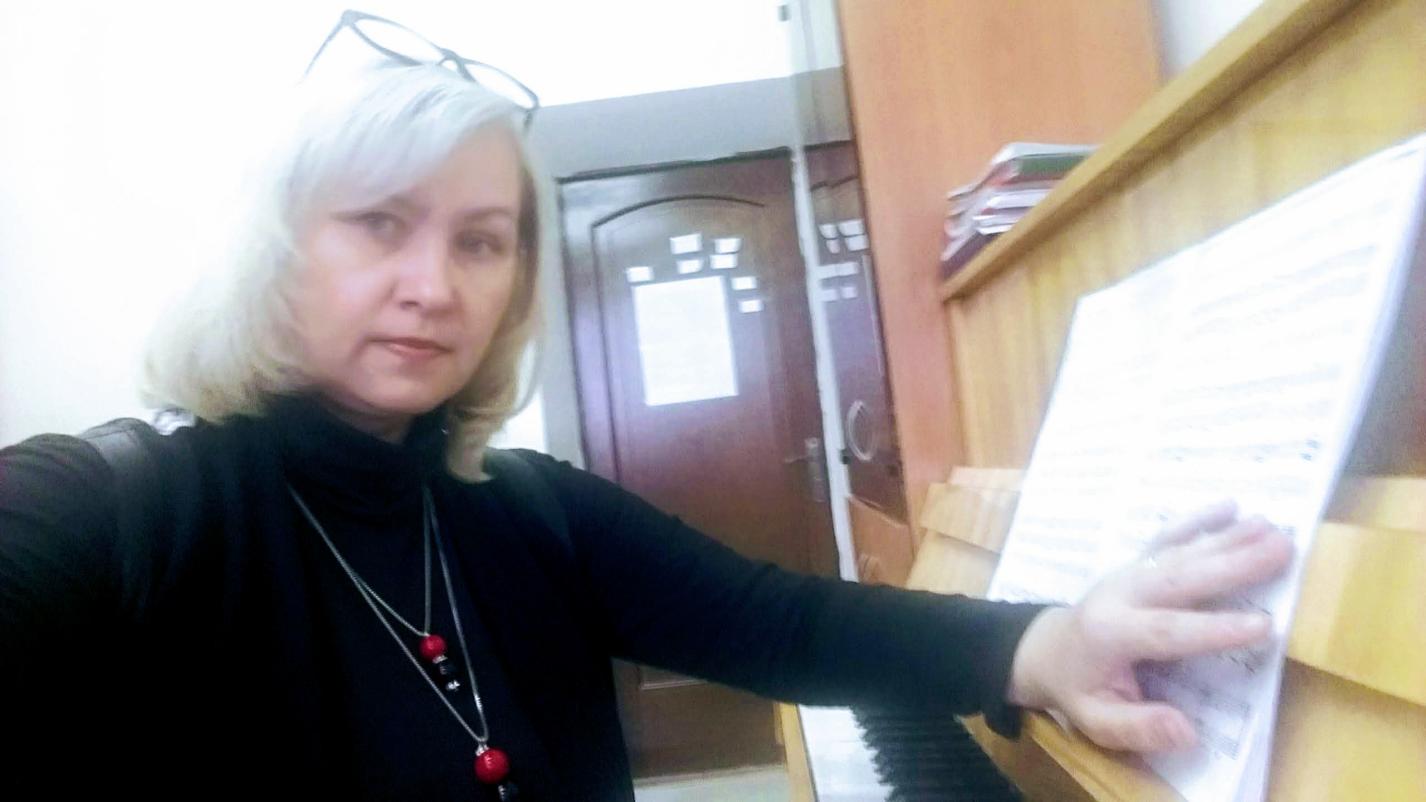 ПОРТФОЛИОПреподавателя Ершовой Ольги АлександровныРаздел 1. «Общие сведения о педагоге» Сведения о преподавателеПовышение квалификациипо профилю деятельности Личные достижения в профессиональной деятельностиЗвания, награды, поощрения, благодарности (государственные, отраслевые  награды (перечень)Раздел 2. «Результаты педагогической деятельности»2.1. Сравнительный анализ качества знаний обучающихся по результатам промежуточной аттестации2020—2021 Успеваемость — 100 %    Качество — 94 %2021—2022 Успеваемость — 100%    Качество — 100%Динамика результатов за аттестационный период2.2. Сравнительный анализ качества знаний обучающихся по результатам итоговой аттестации (за 1,5 г.)2020—2021 Успеваемость — 100%    Качество —94%2021—2022  Успеваемость —100%    Качество—100%Динамика результатов за аттестационный период 2.3. Сравнительный анализ качества выполнения УИРСКурсовая работа2020 —2021 Успеваемость — 100% , Качество — 100%2021—2022 Успеваемость —                 Качество —Выпускная квалификационная работаУспеваемость — %    Качество — %2.4. Сравнительный анализ качества знаний обучающихся по итогам внешней экспертизы (АКР) (за аттестационный период)2020—2021 Успеваемость — 100% , Качество –—94%2021—2022 Успеваемость—100% , Качество —100%Динамика результатов за аттестационный период (за 1,5 года)Раздел 3. «Научно-методическая деятельность» План развития профессиональной компетентности педагога в межаттестационный период Карта – характеристика методической темы3.3.Выступления на научно-практических конференциях, педчтениях Распространение педагогического опыта Публикации, статьи3.7. Участие в работе комиссий  по организации и проведению методических мероприятий, разработка рабочих программ3.8. Использование современных образовательных технологийРаздел 4.  «Внеурочная деятельность»«Внеурочная деятельность по предмету».Результаты участия студентов  в научно-практических конференциях, проектах, олимпиадах.Участие в работе комиссий по организации и проведению внеурочной деятельности Раздел 5. Общественная деятельность1.Участие в общественной работе по направлениям образовательной деятельности:в работе (республиканских, региональных, всероссийских) педагогических   общественных объединений в экспертных советах, жюри, в судействе соревнований (республиканский, региональный, всероссийский, международный уровни)2.Участие в других видах общественной работы( личное участие в концертах, соревнованиях, работа в профкоме, руководство в исследовательской деятельности студентов)Раздел 6. «Учебно-материальная база»Выписка из паспорта учебного кабинета: «Музыкальное образование в ДОУ».Раздел 4. Технические средства обучения(разделы из паспорта кабинета)Раздел  5. Учебно-методическая литератураКопии документов                                                                  Приложения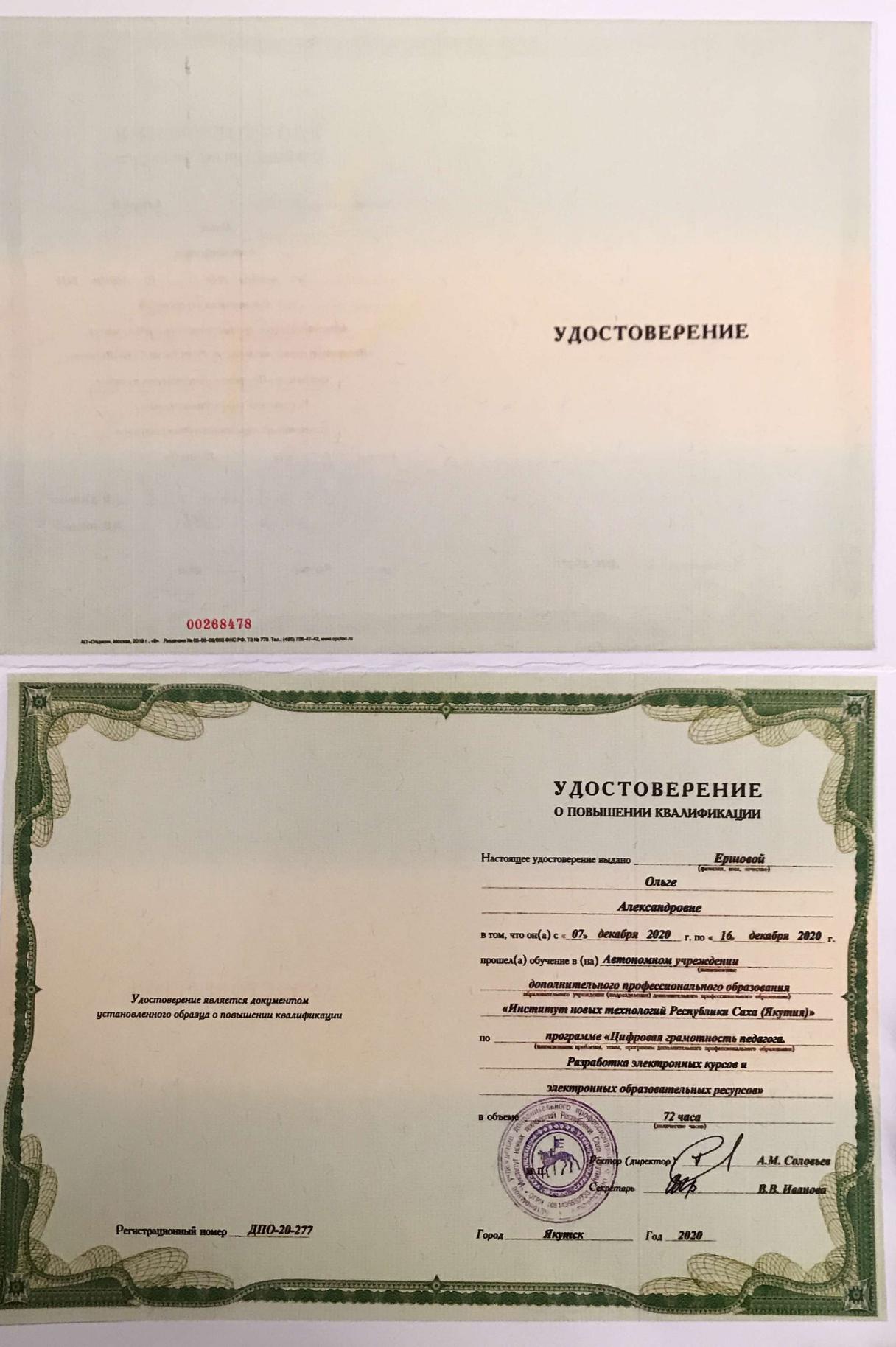 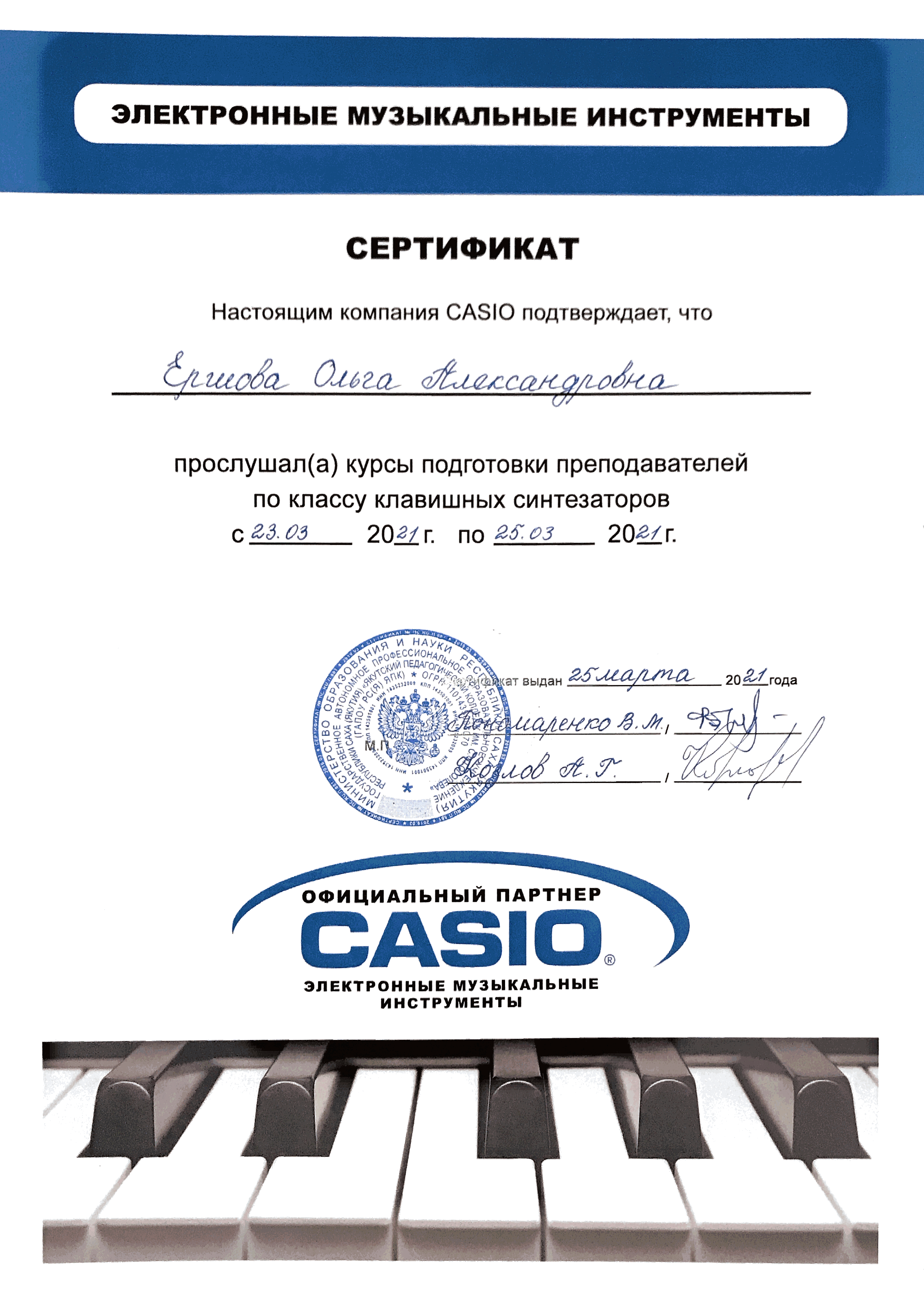 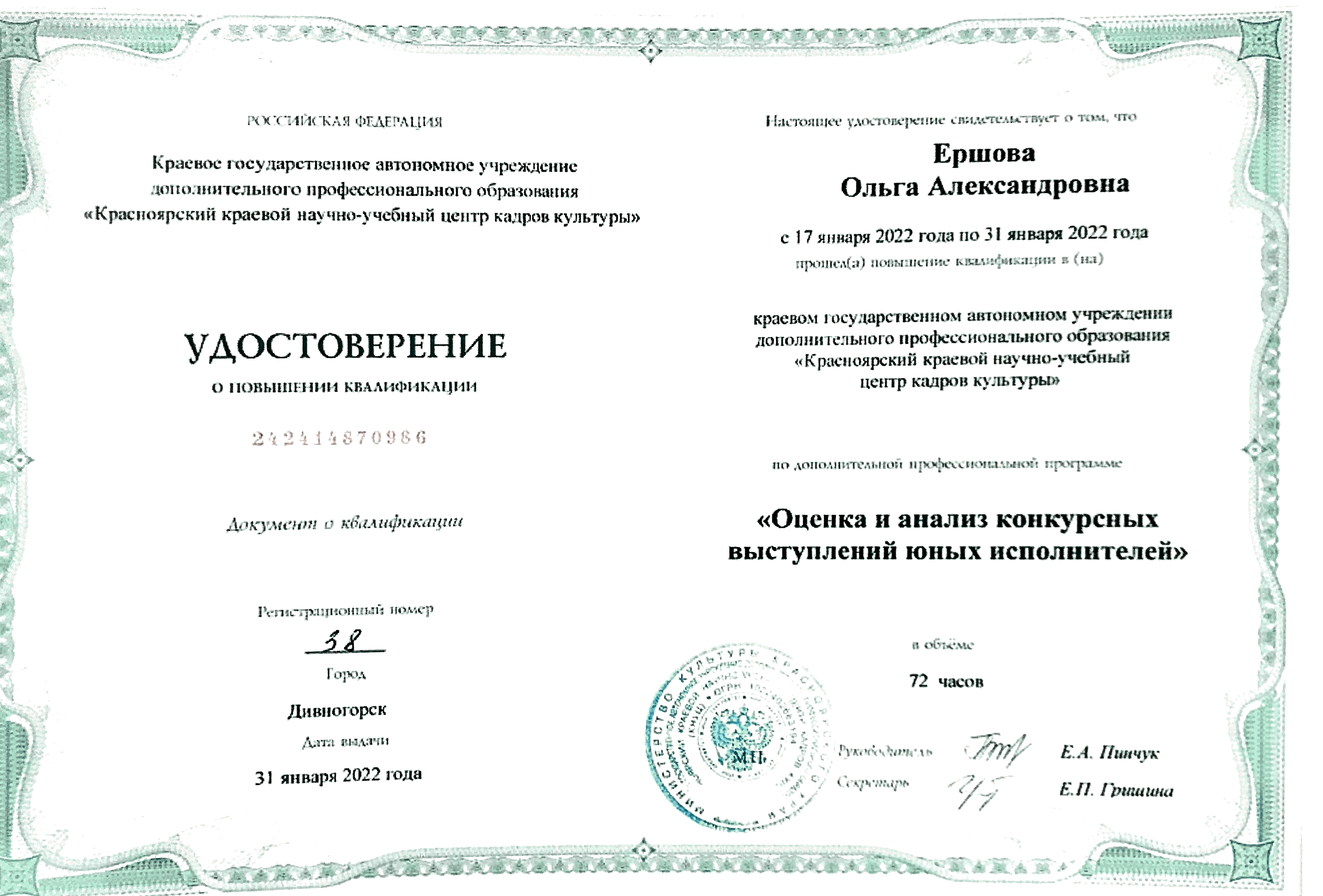 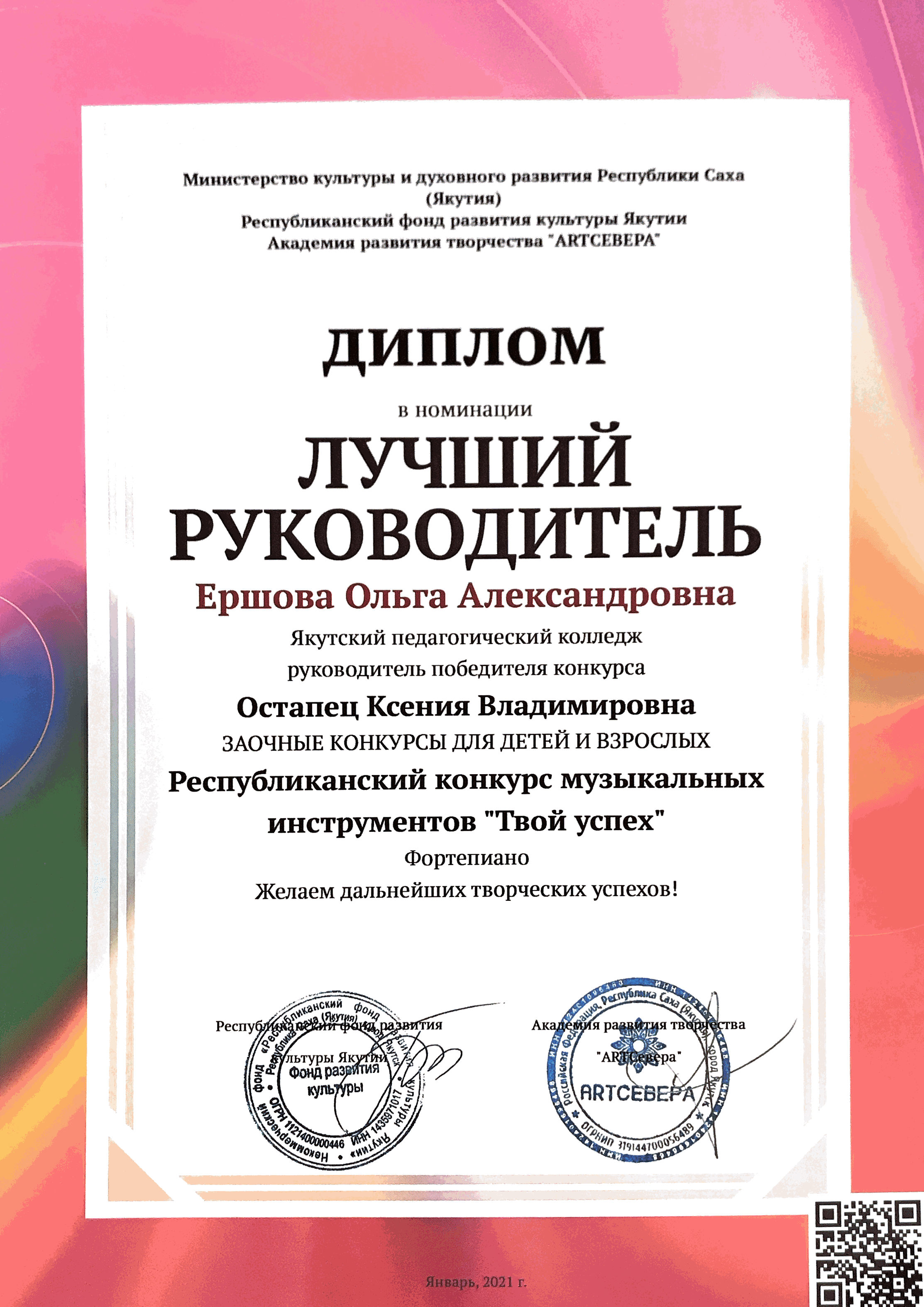 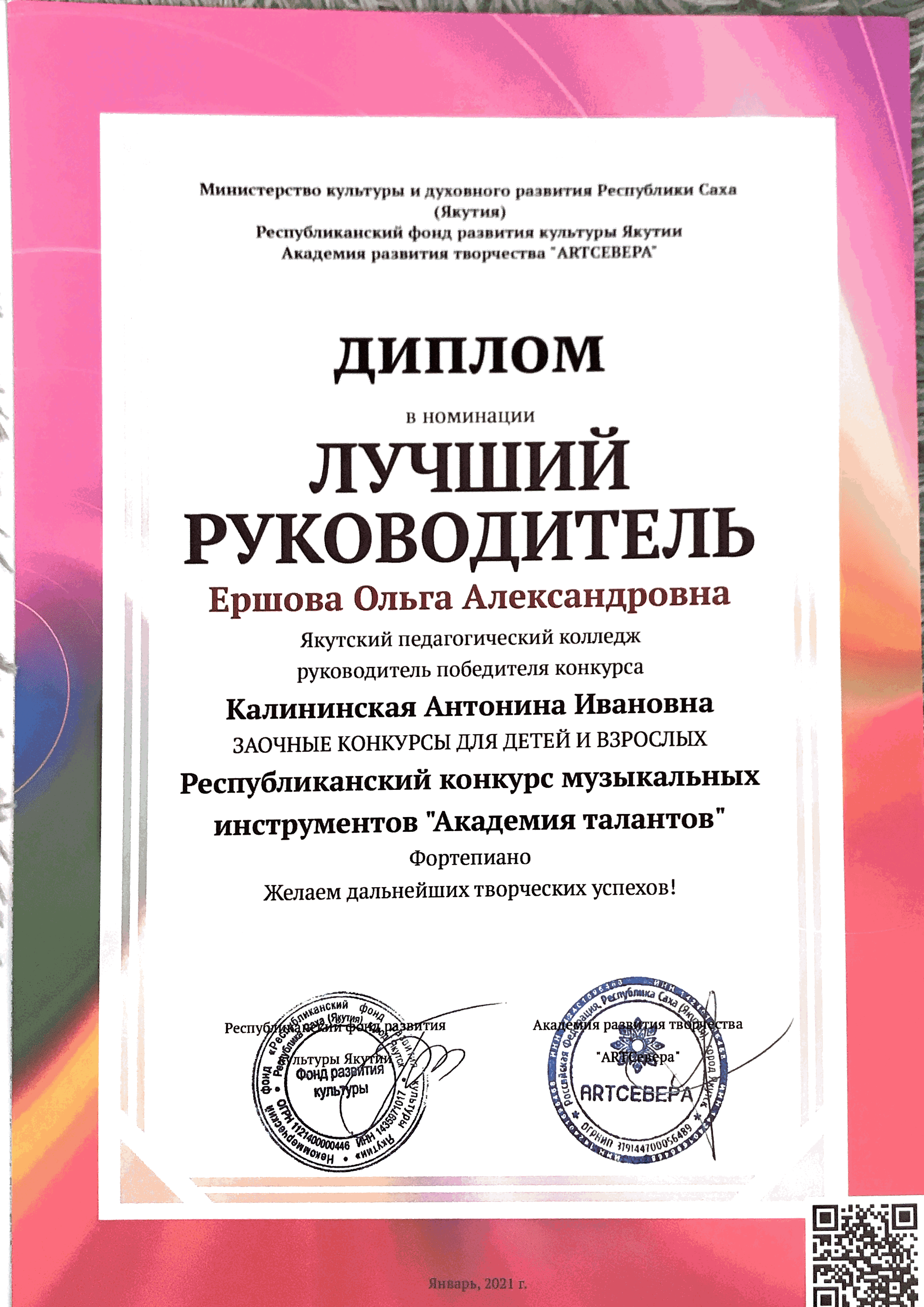 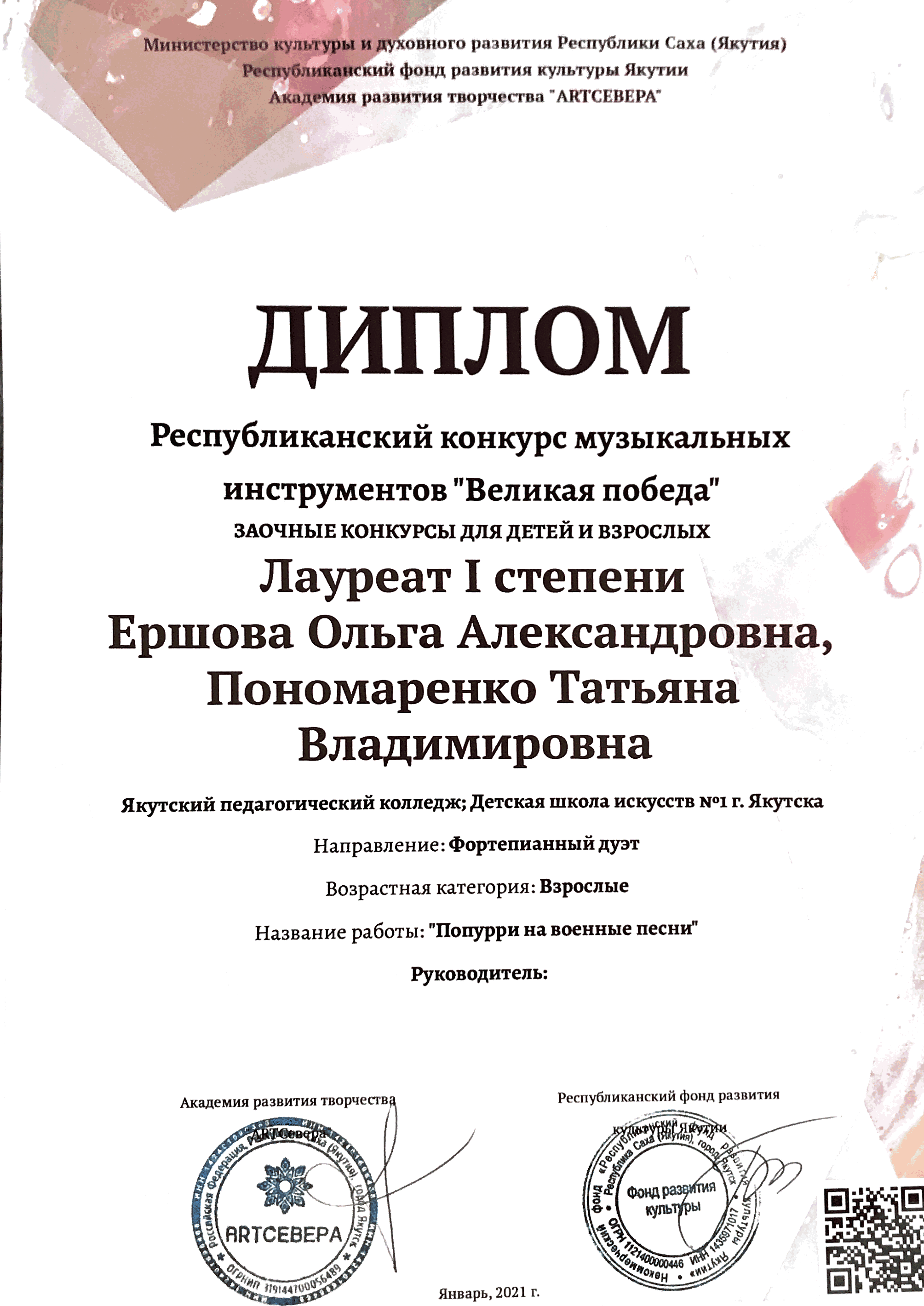 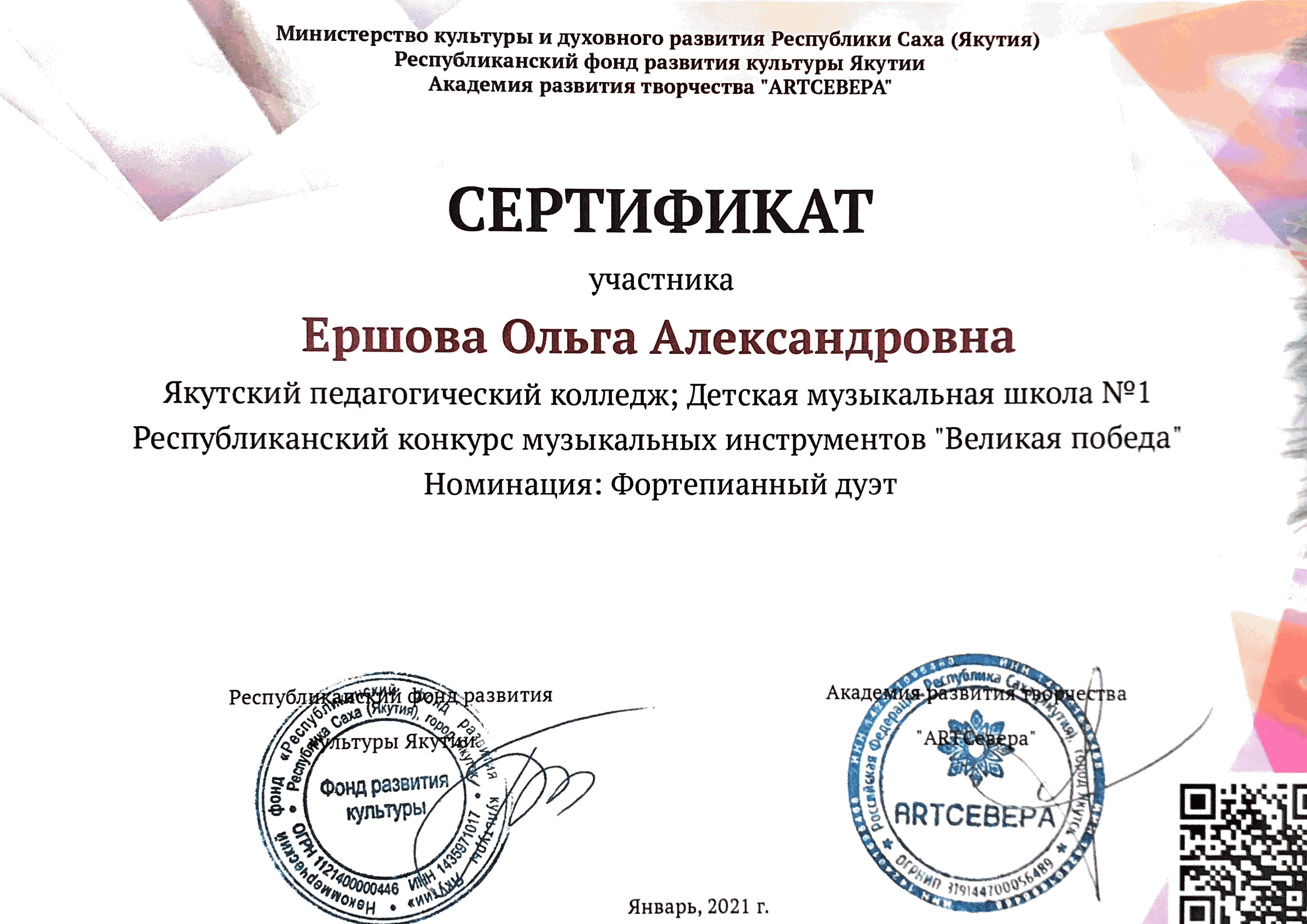 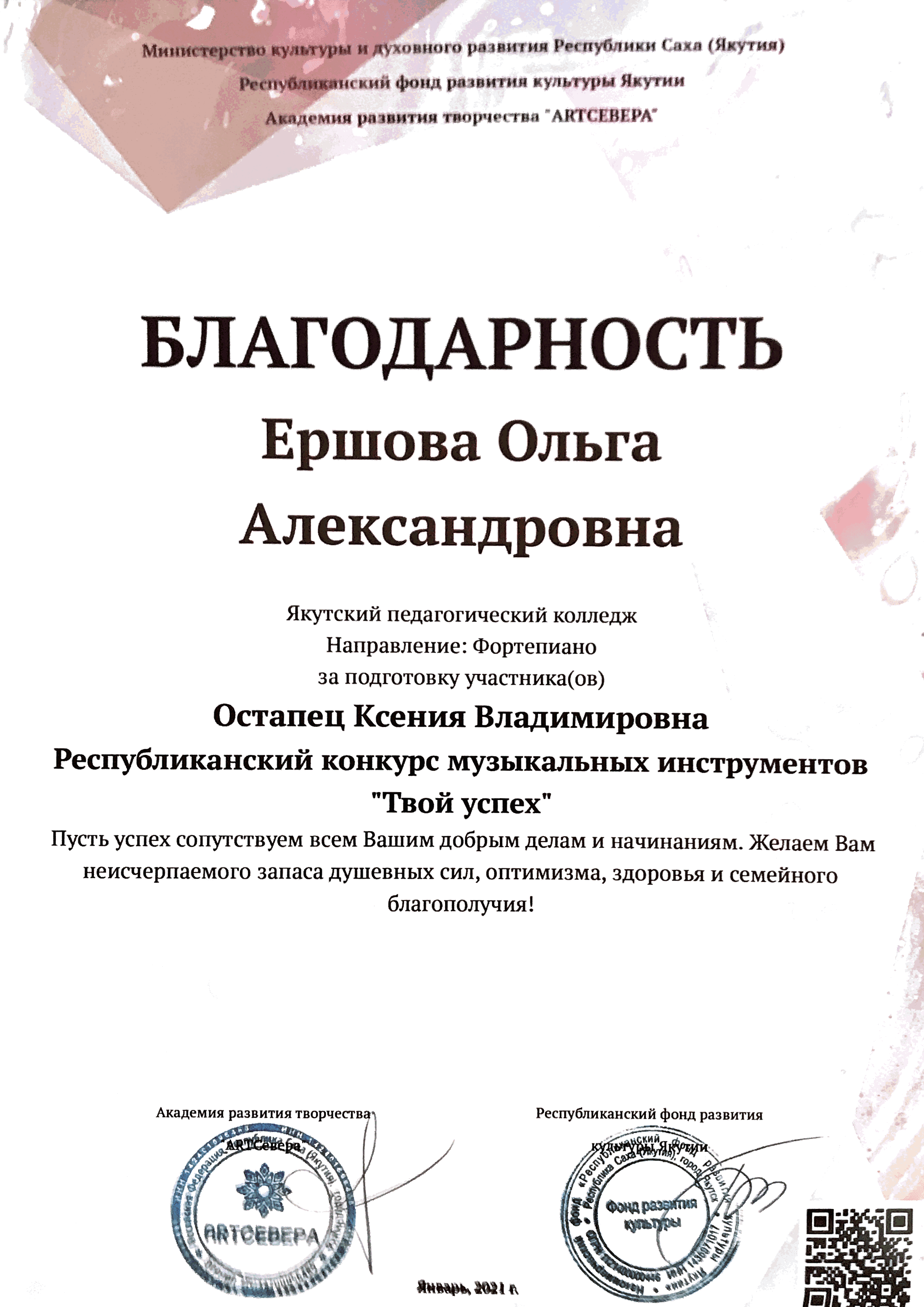 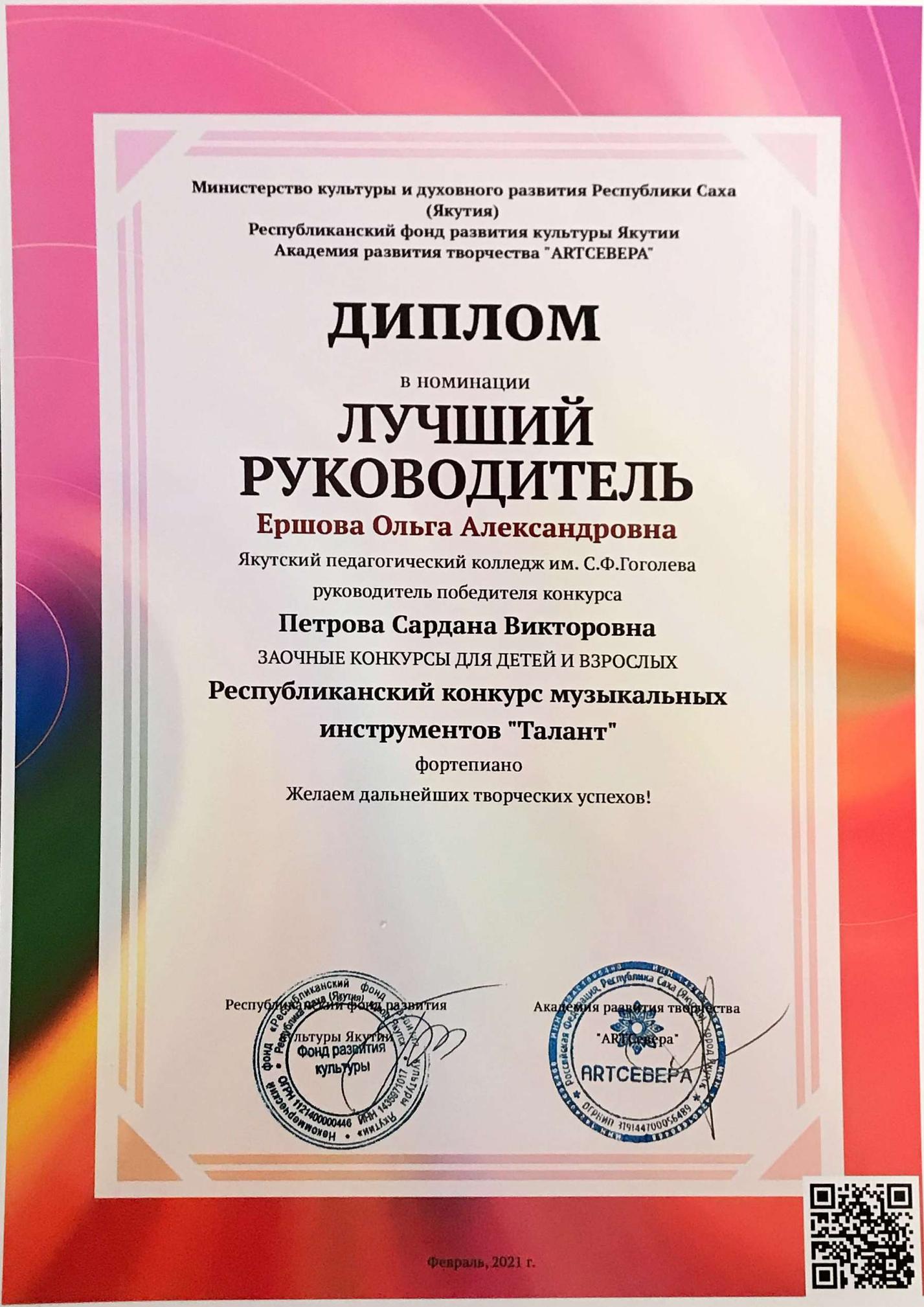 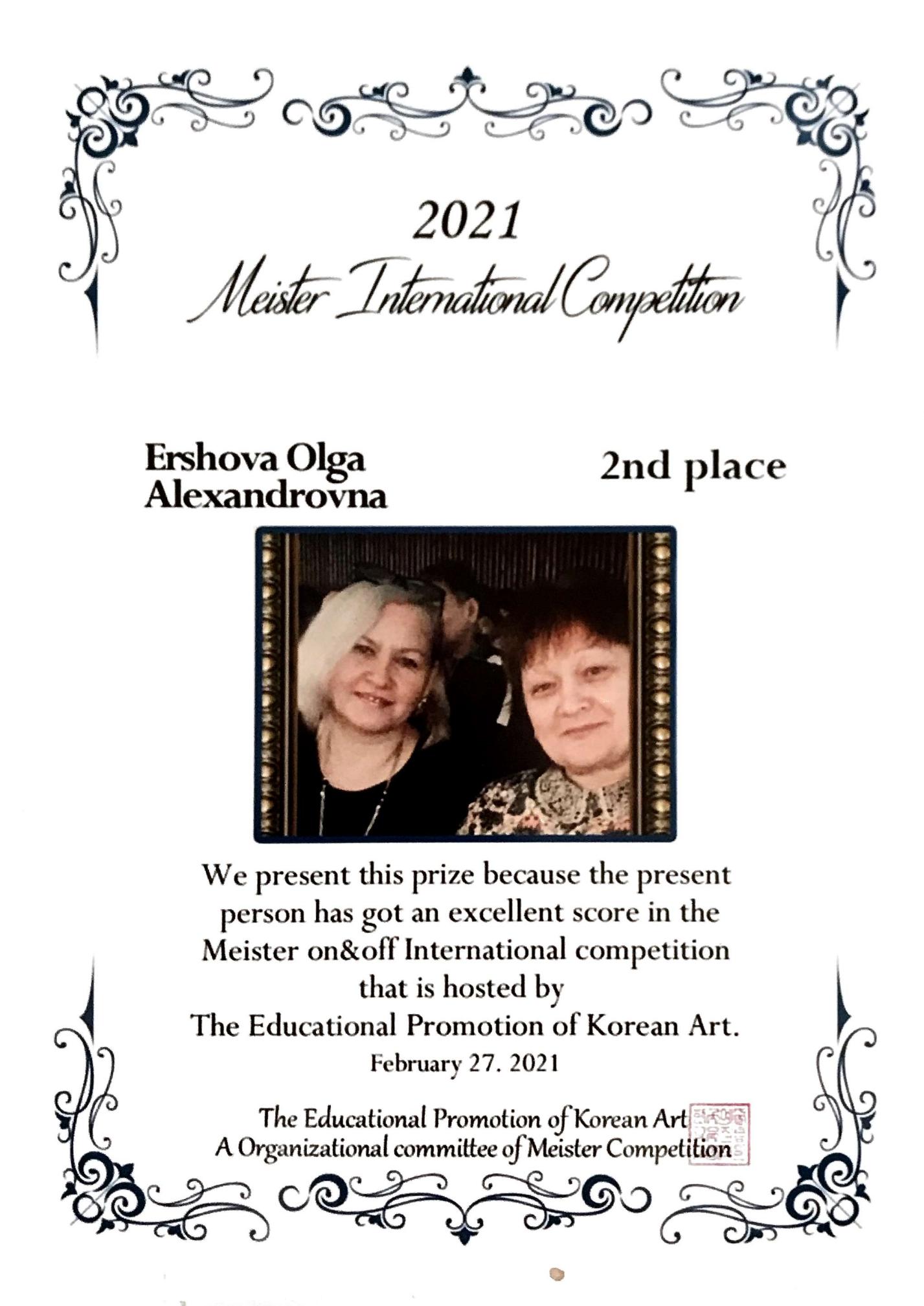 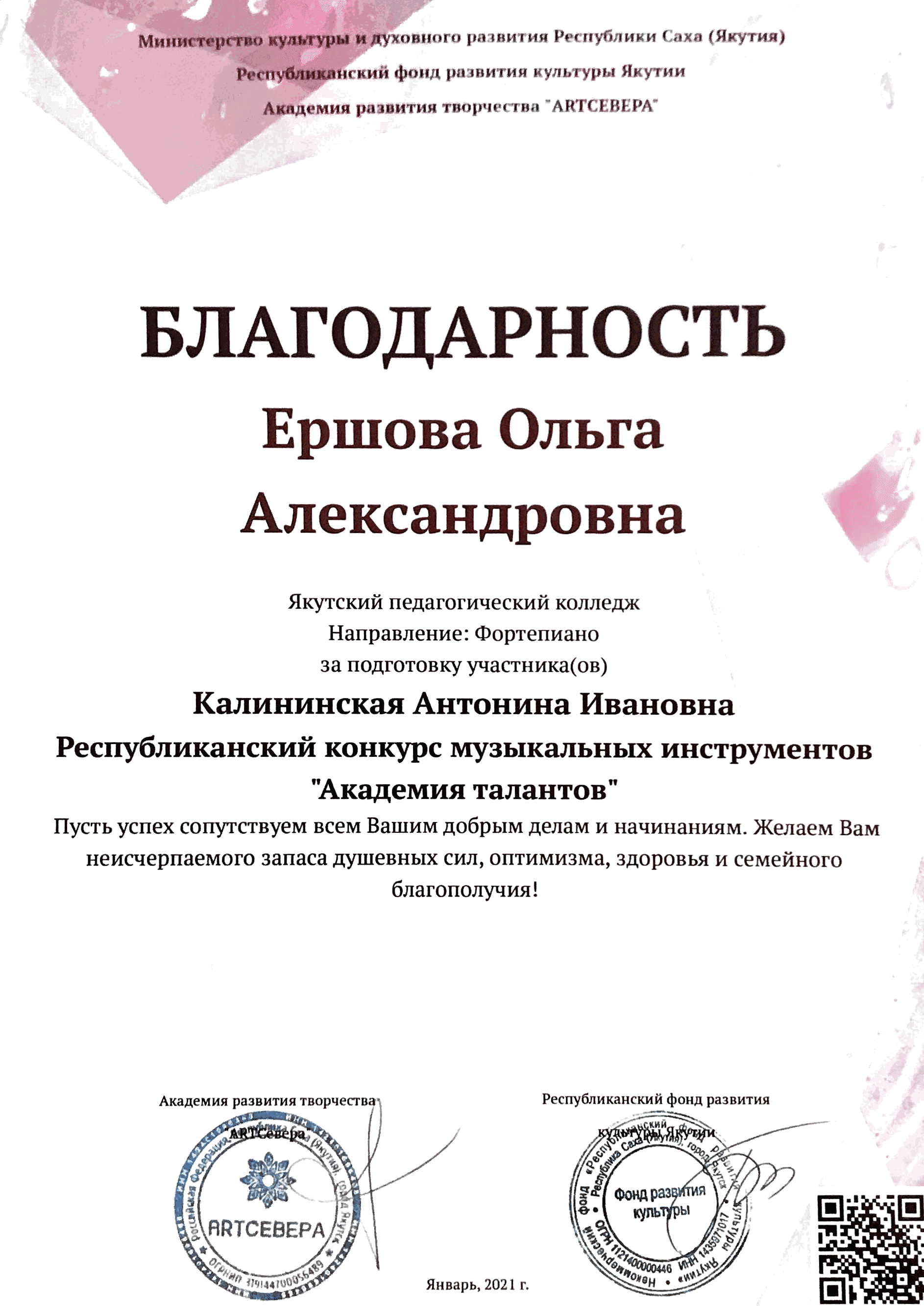 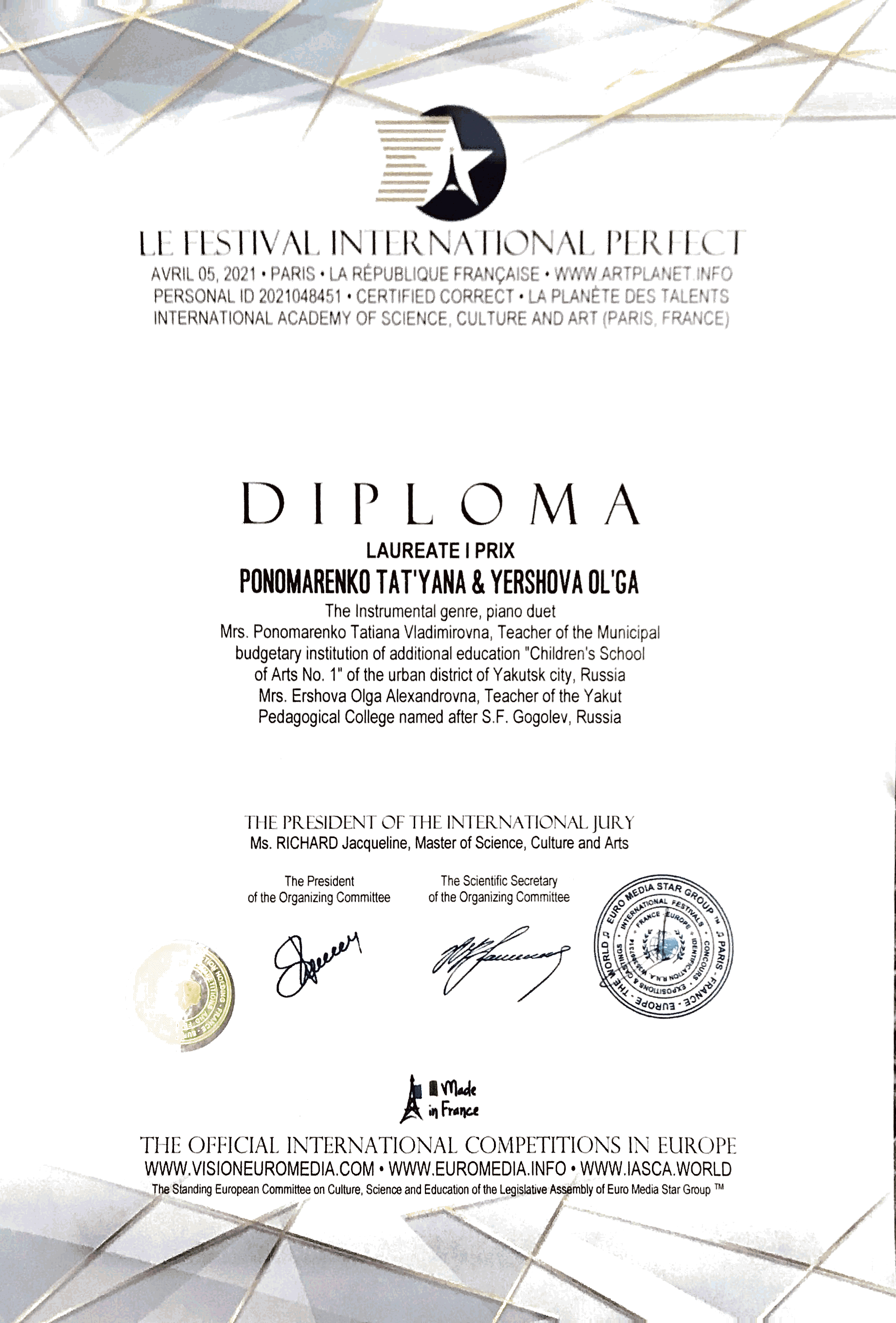 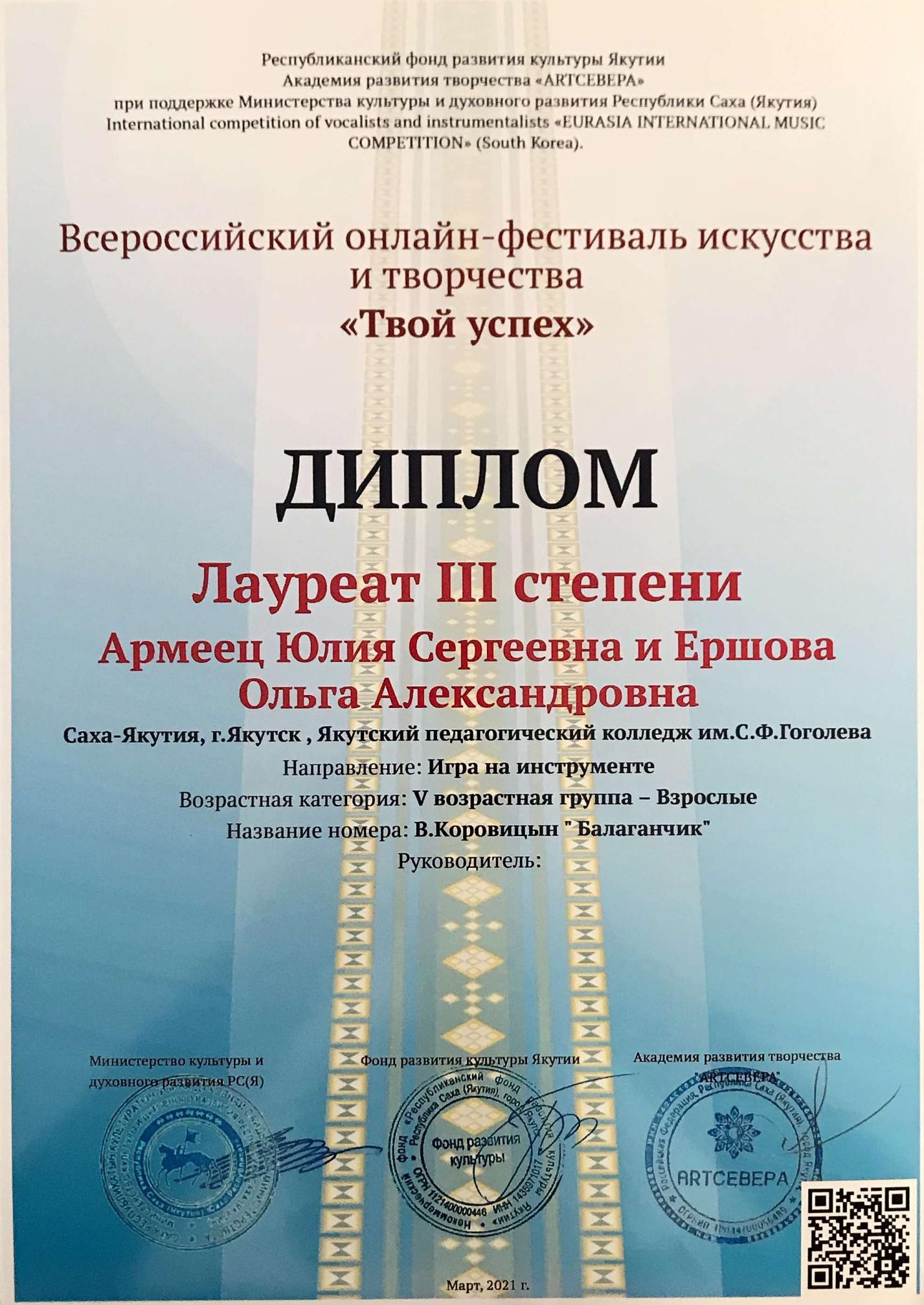 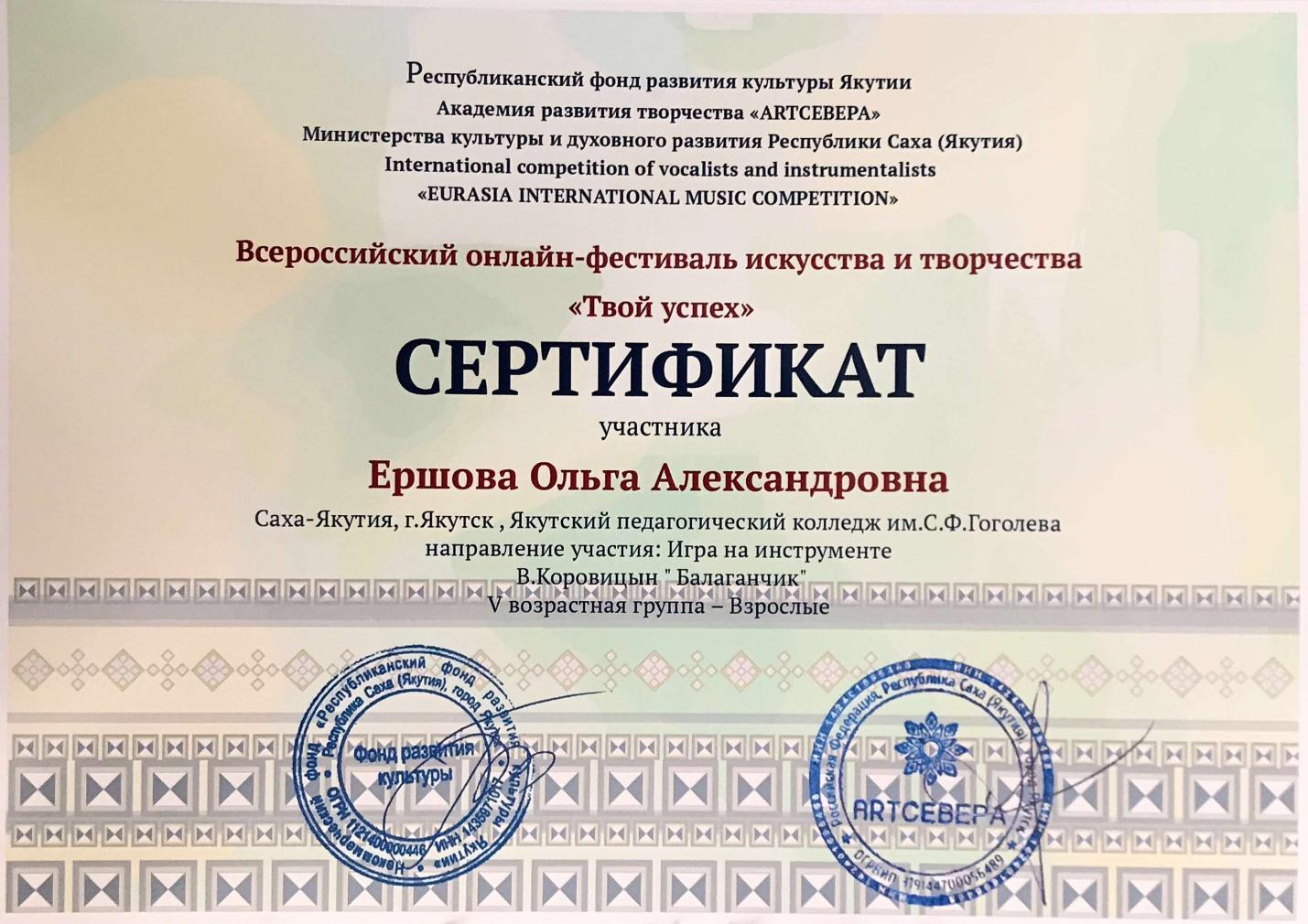 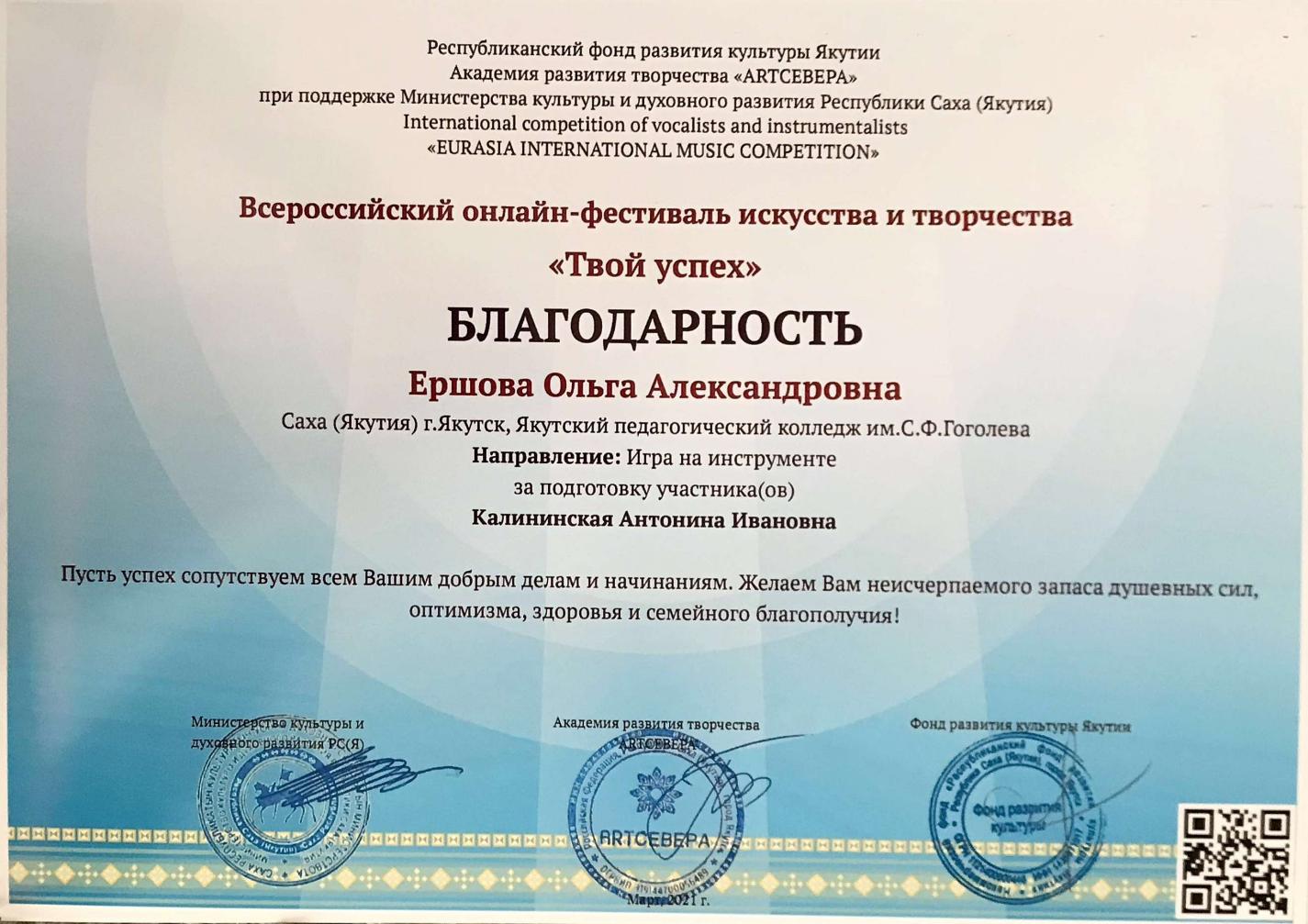 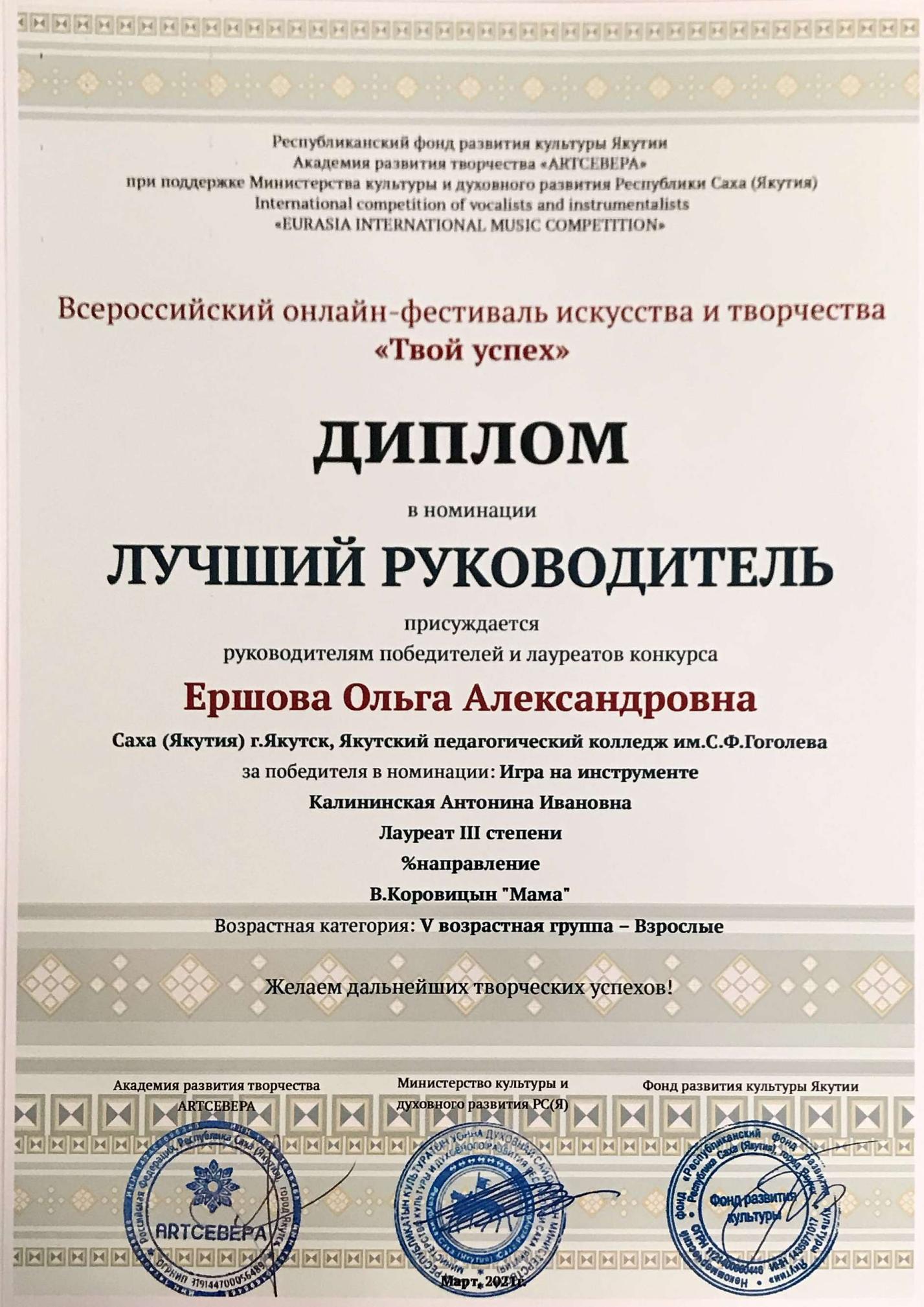 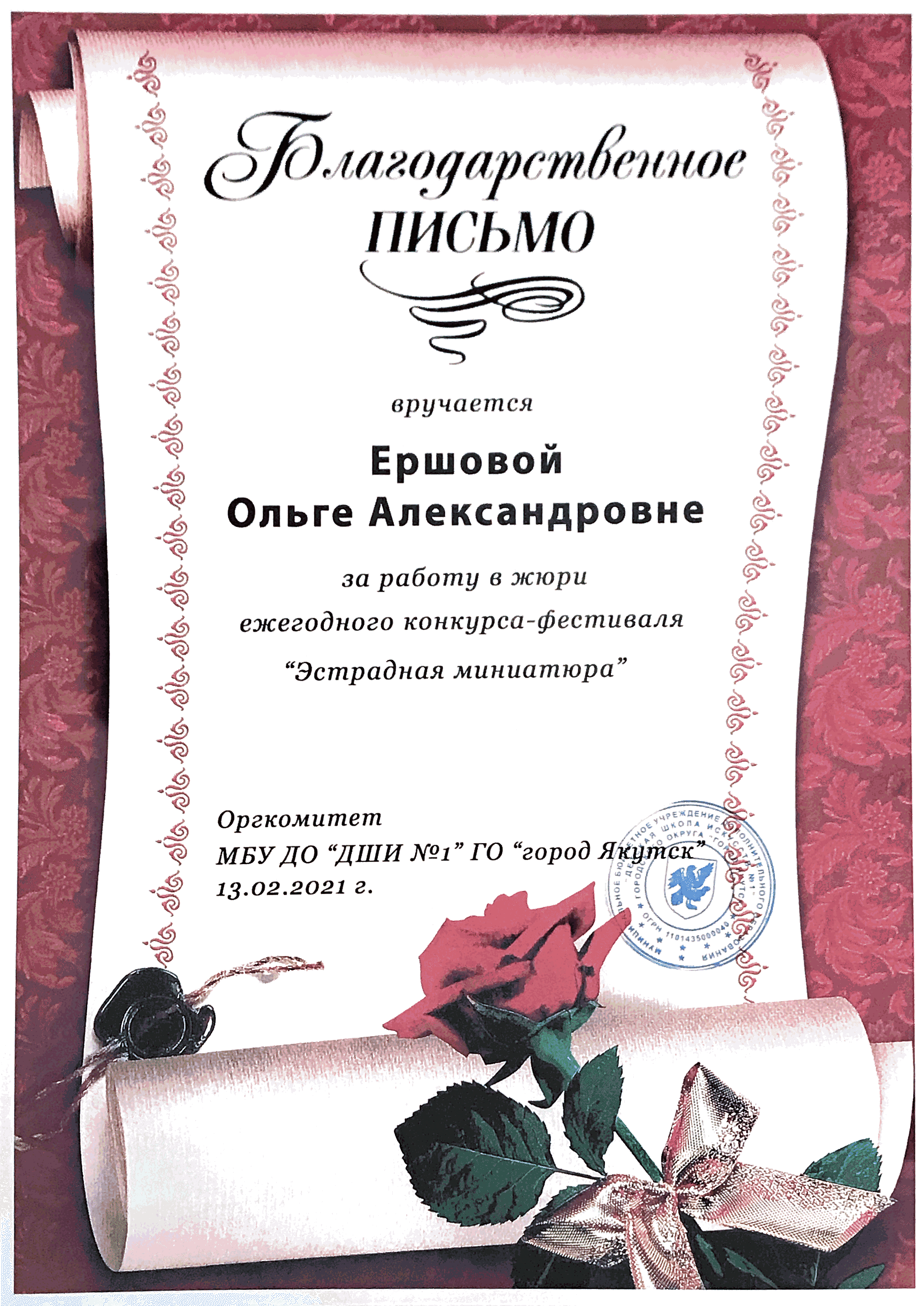 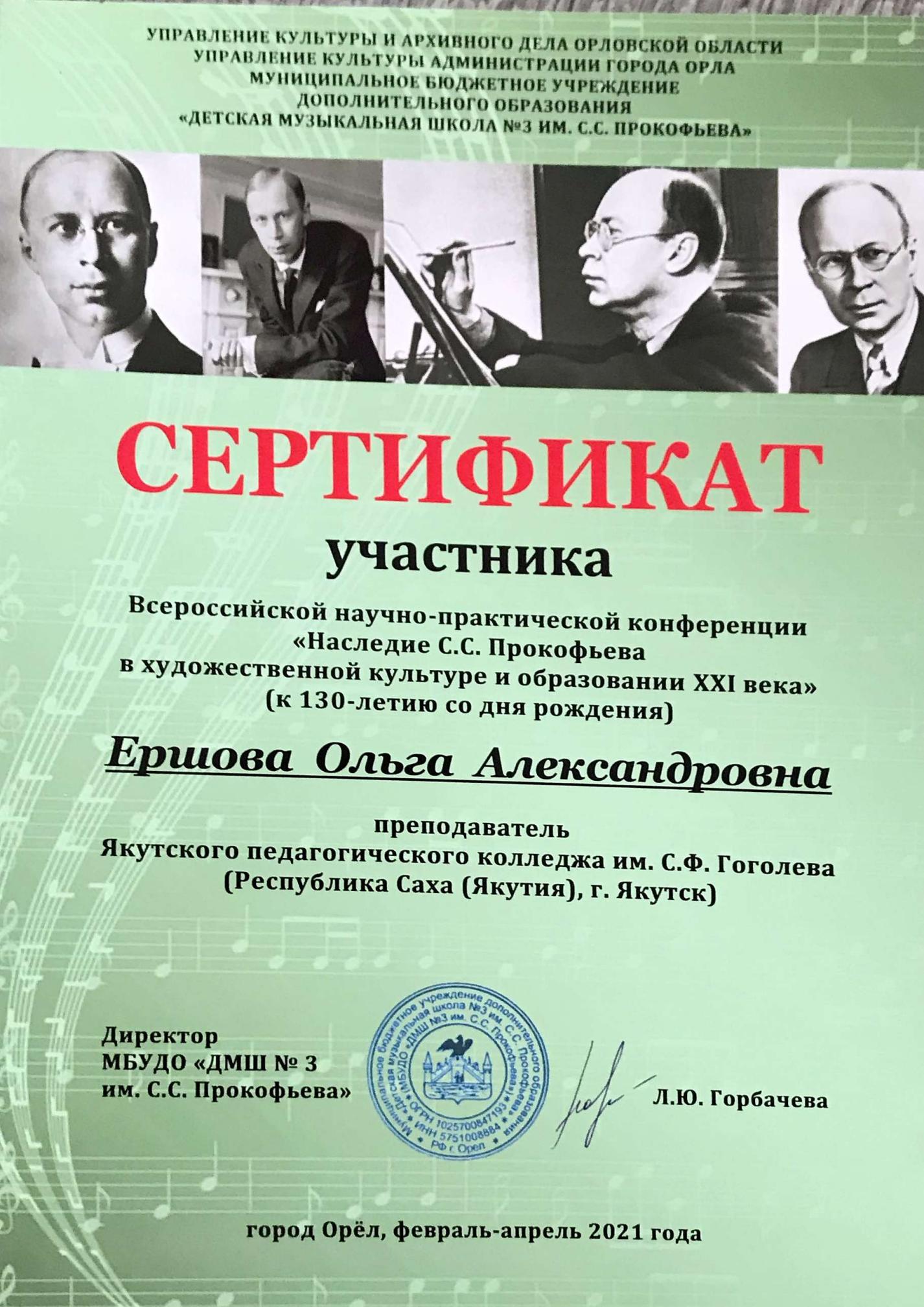 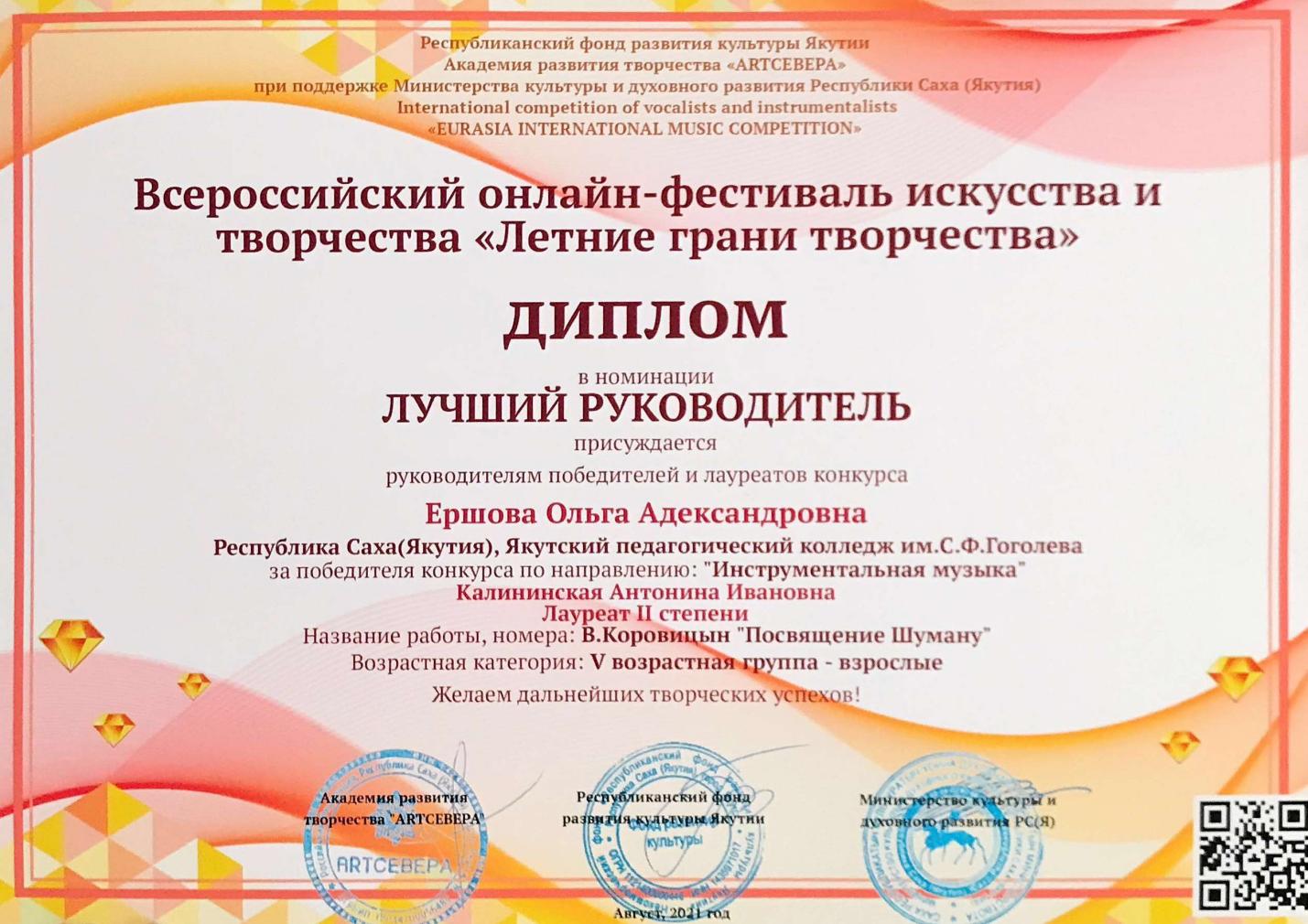 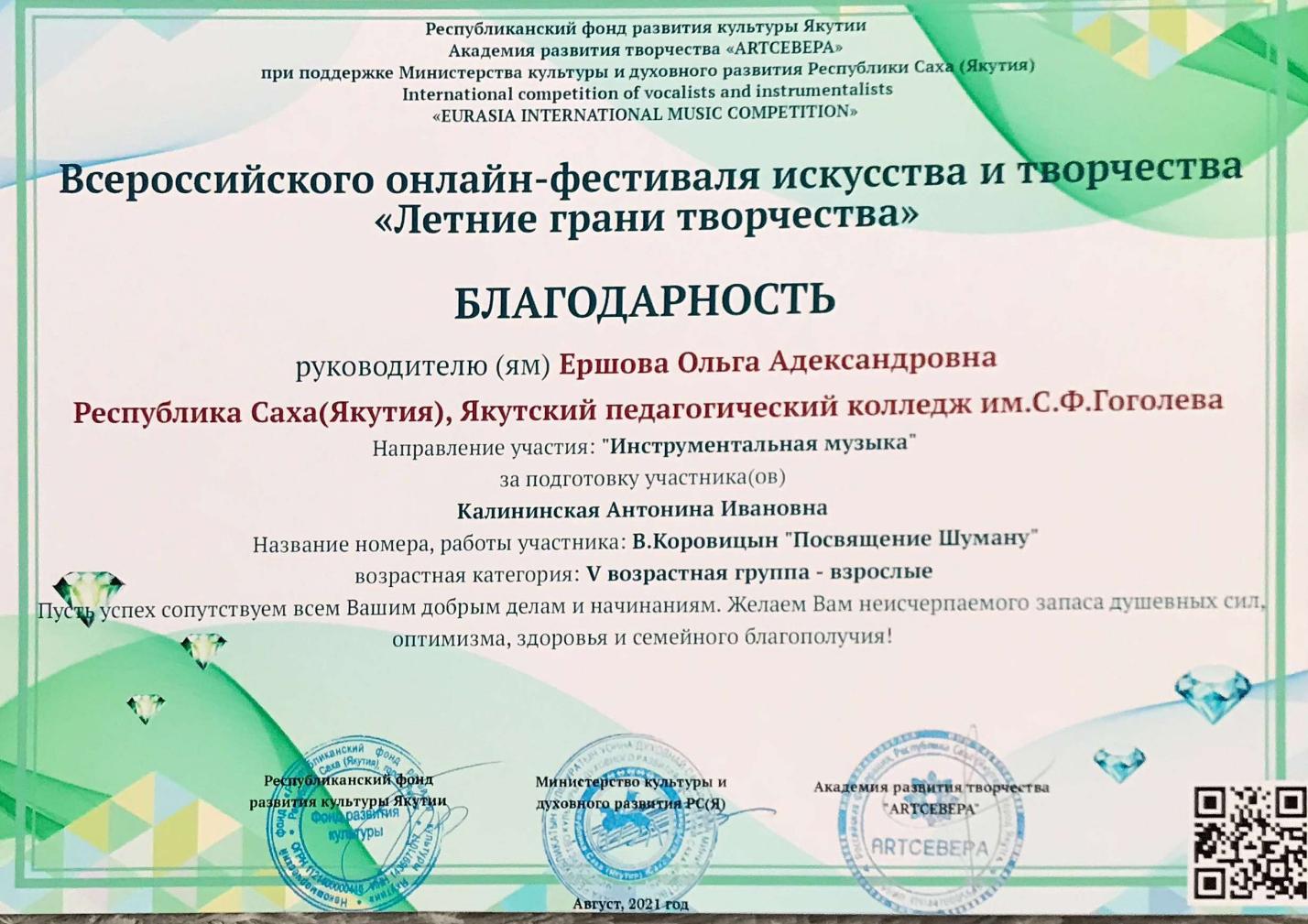 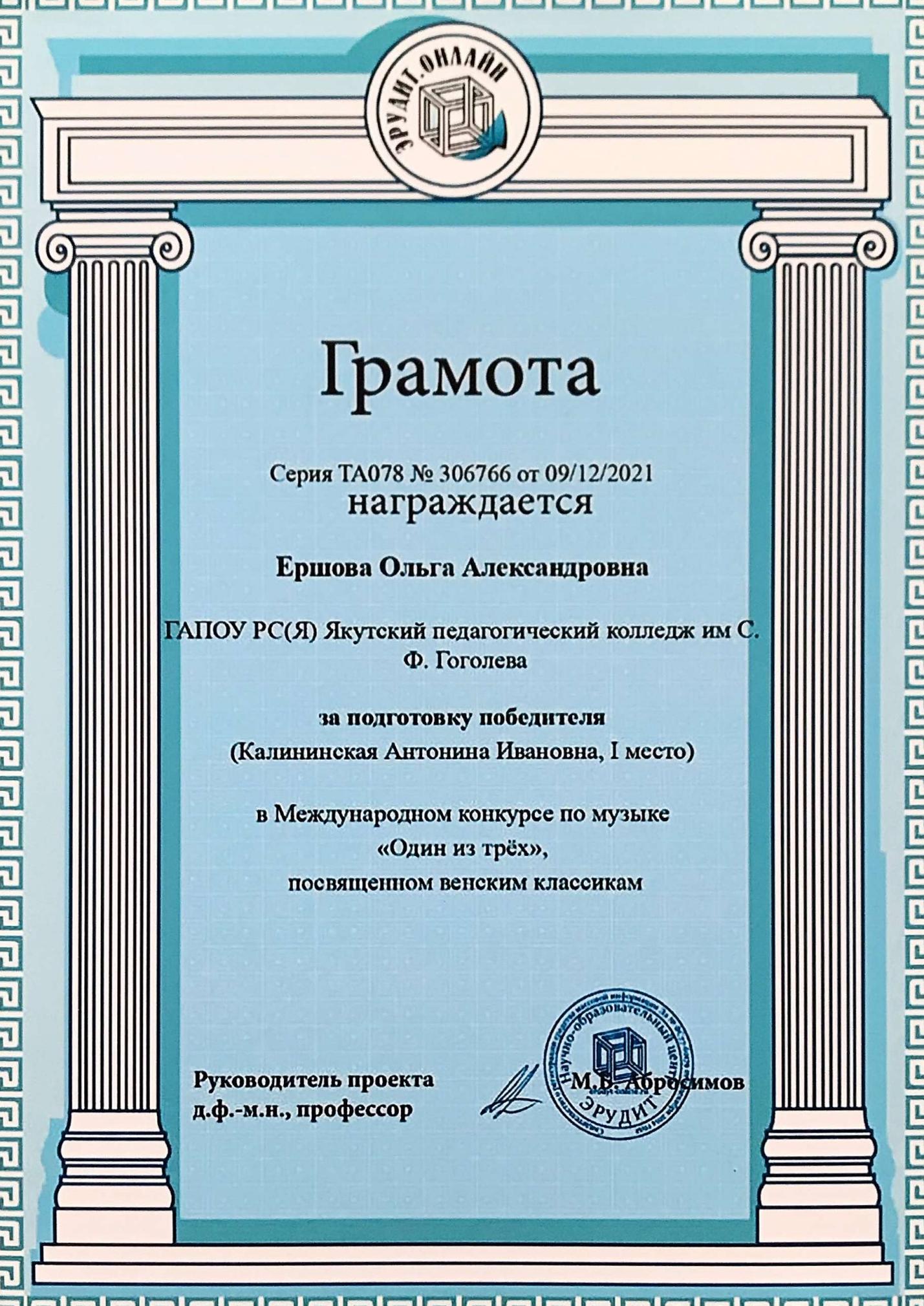 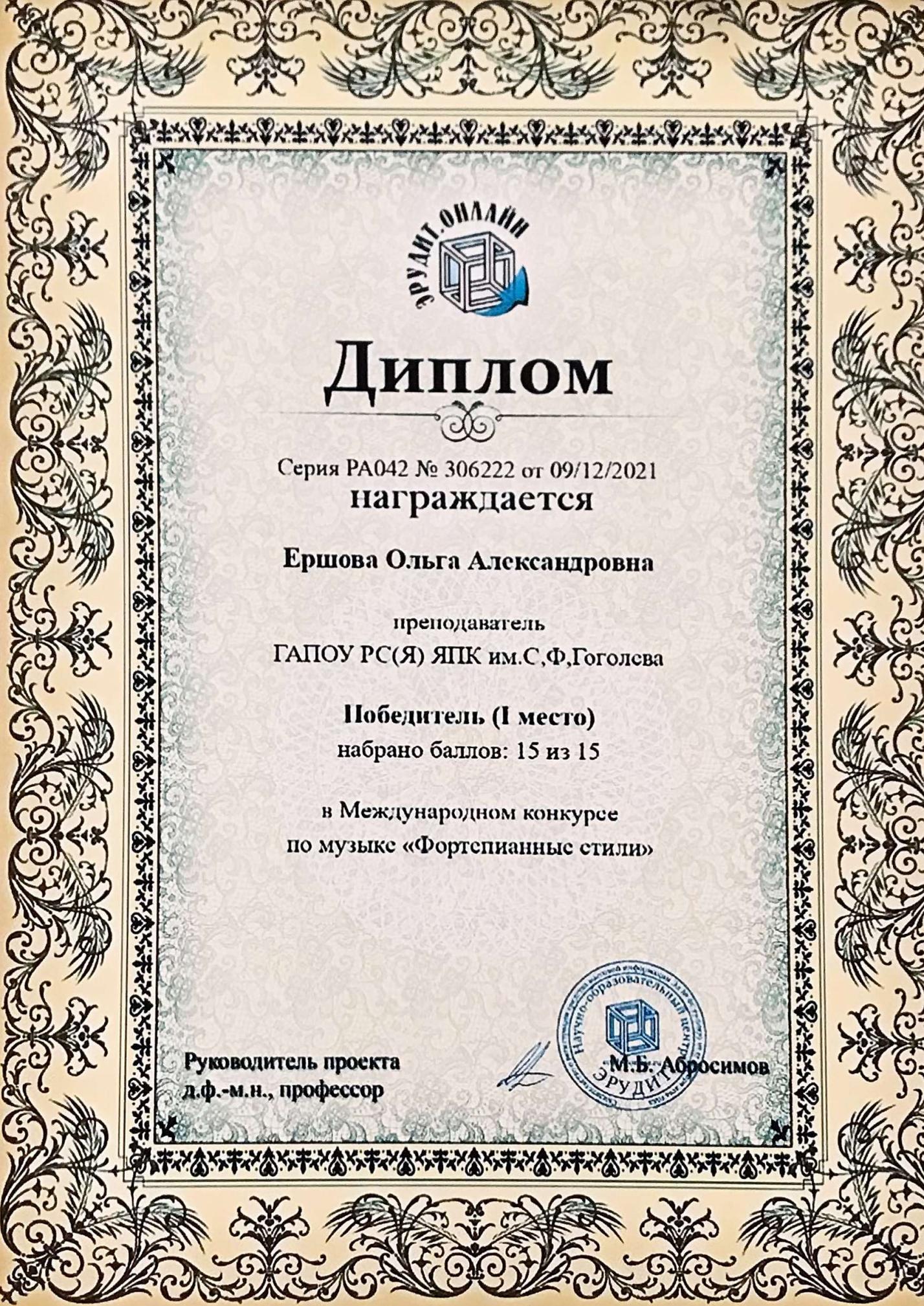 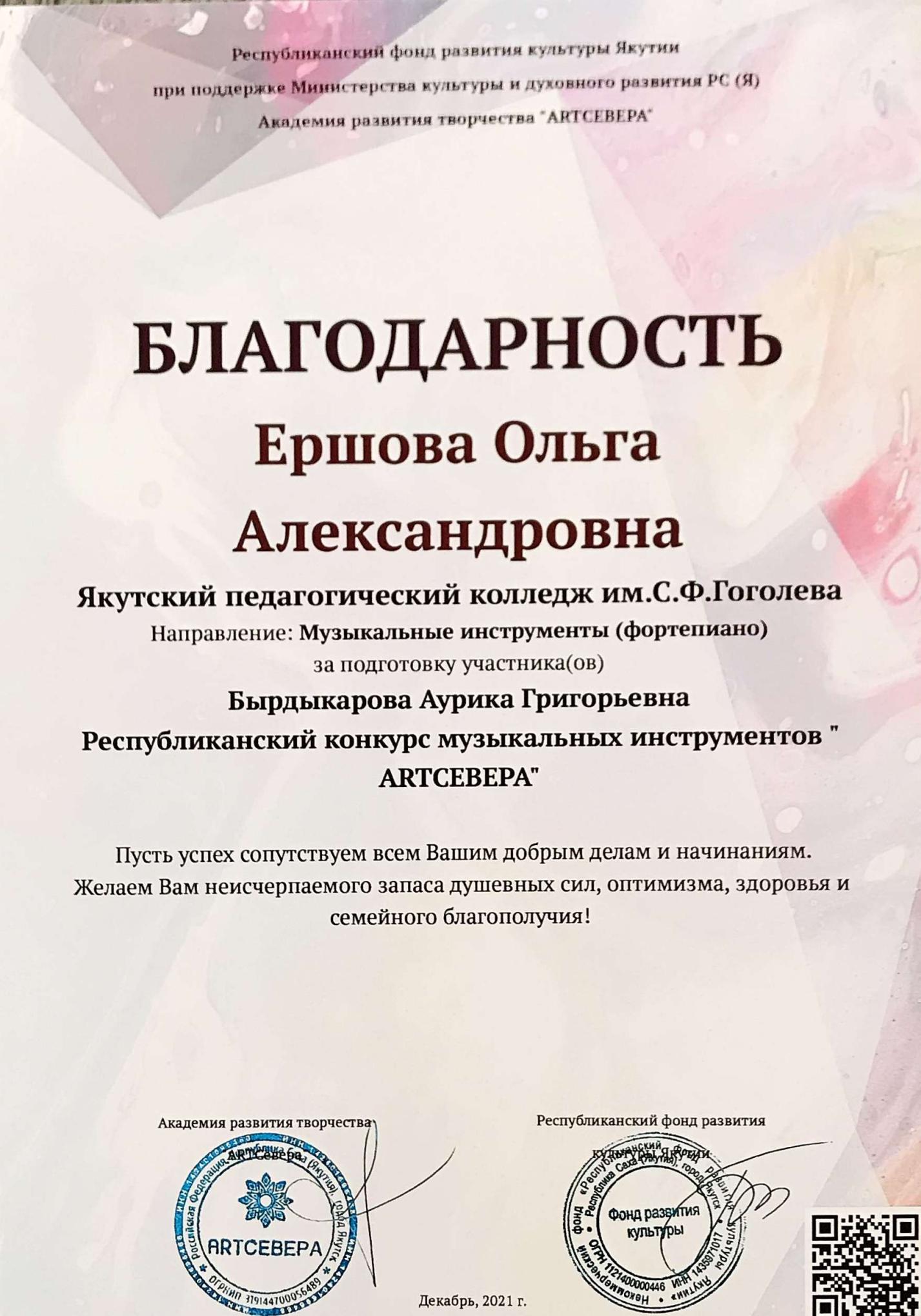 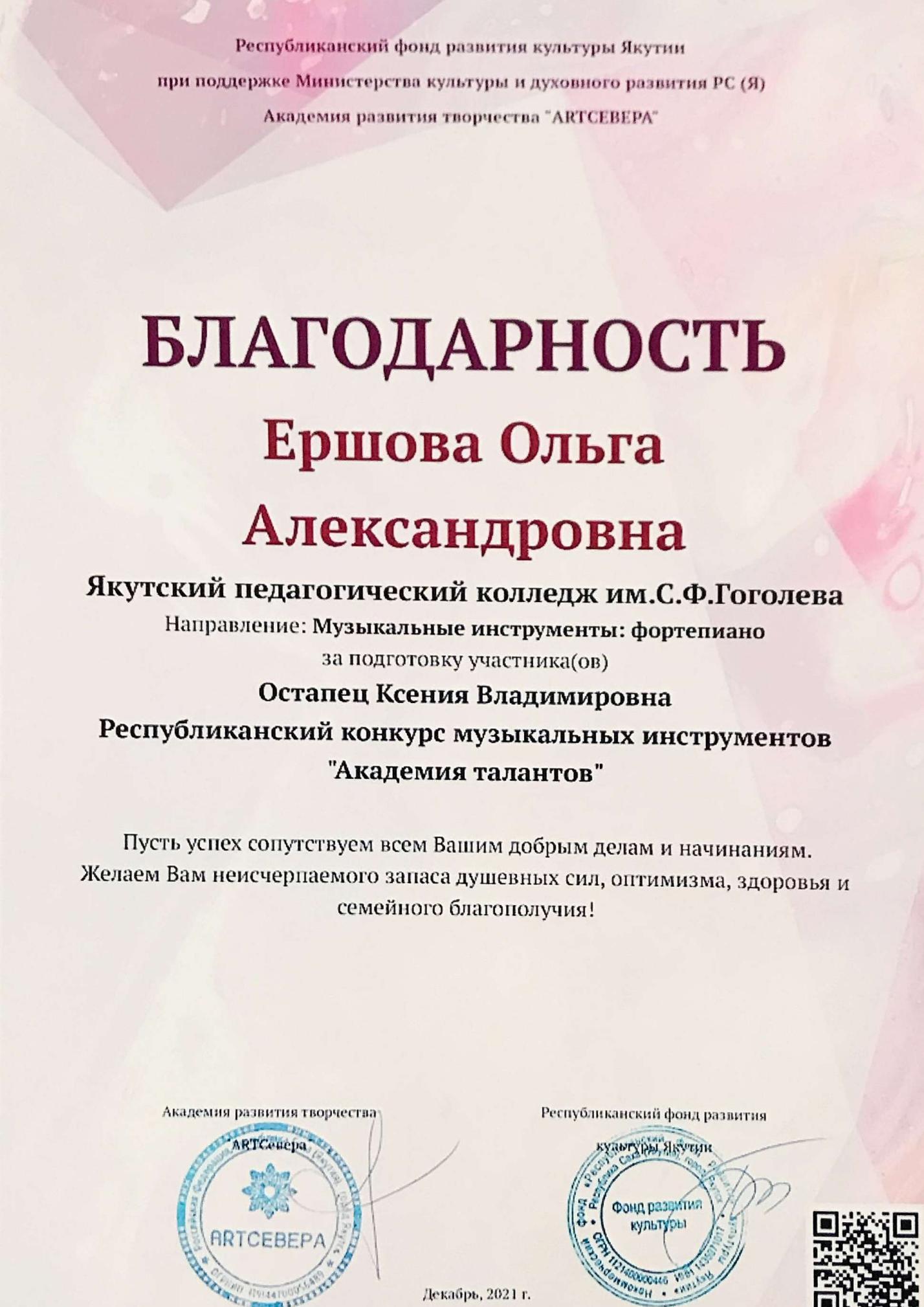 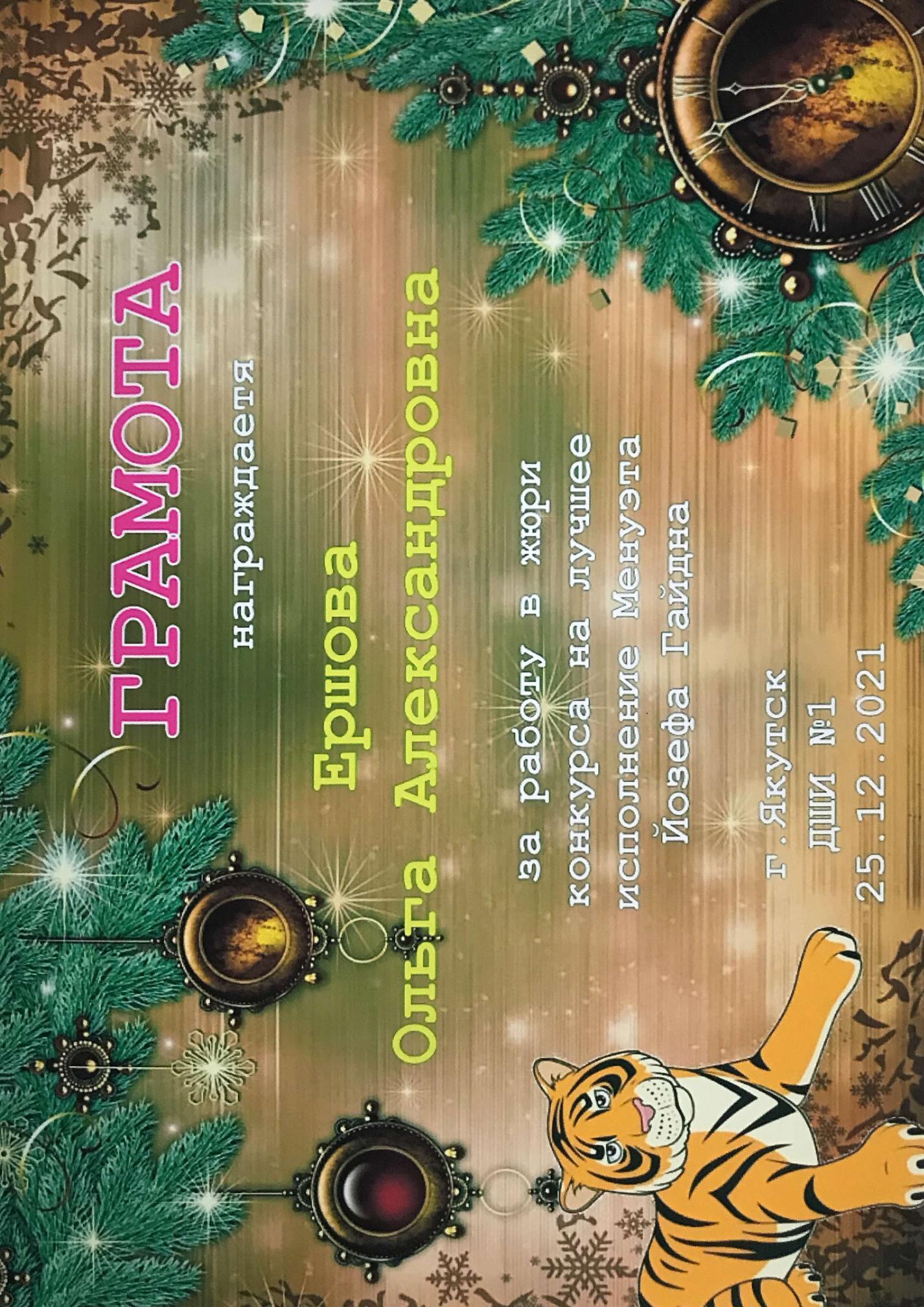 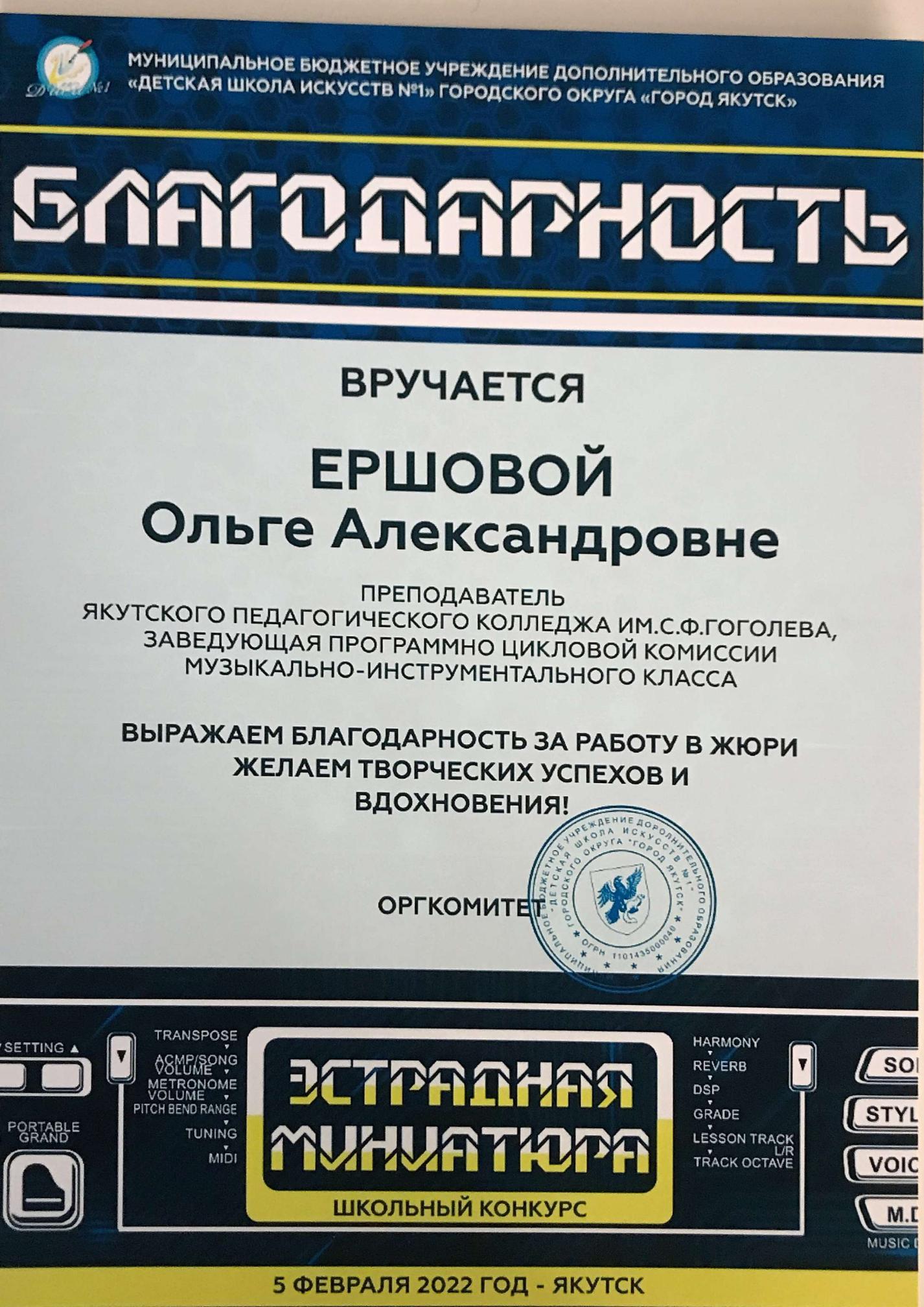 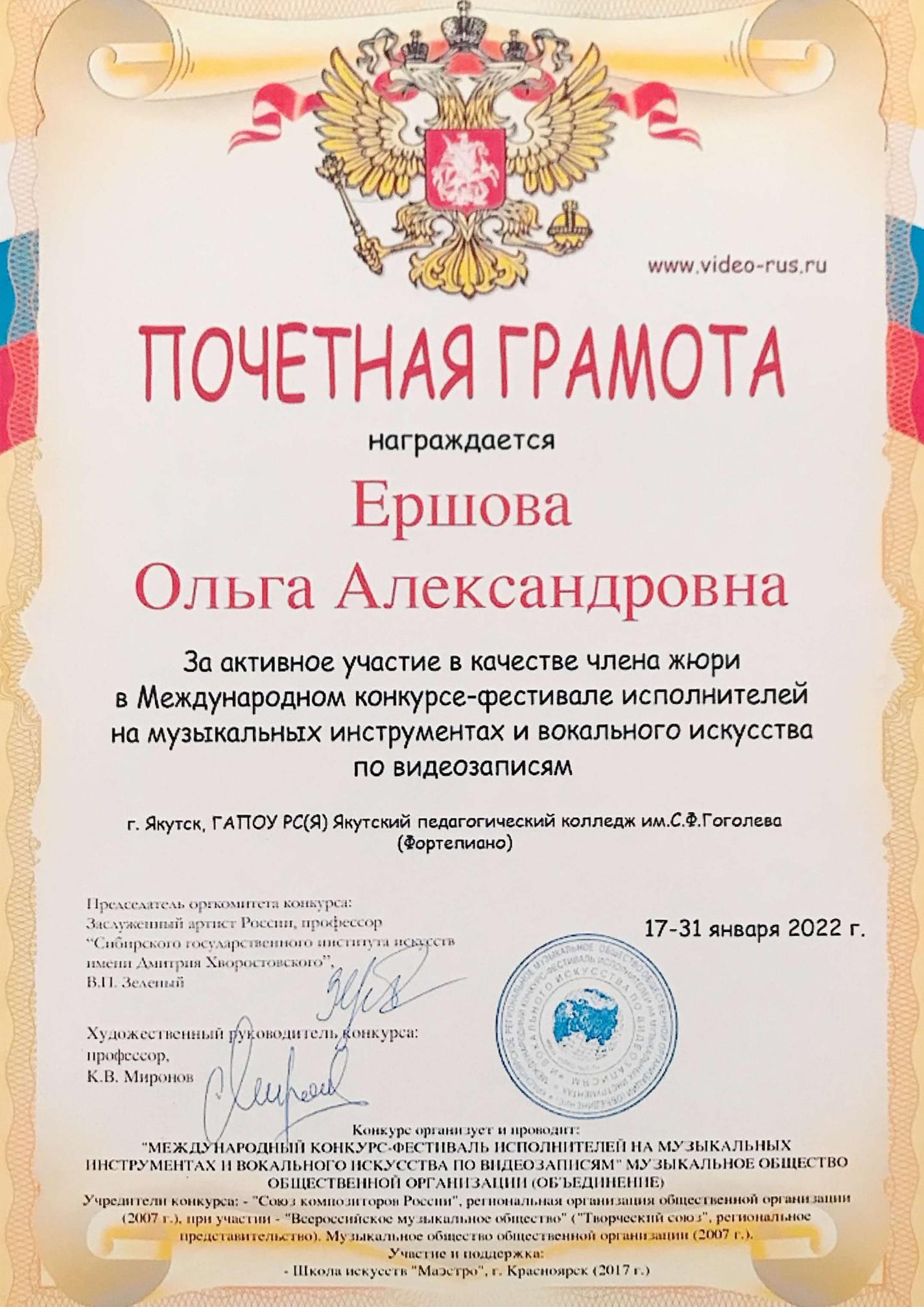 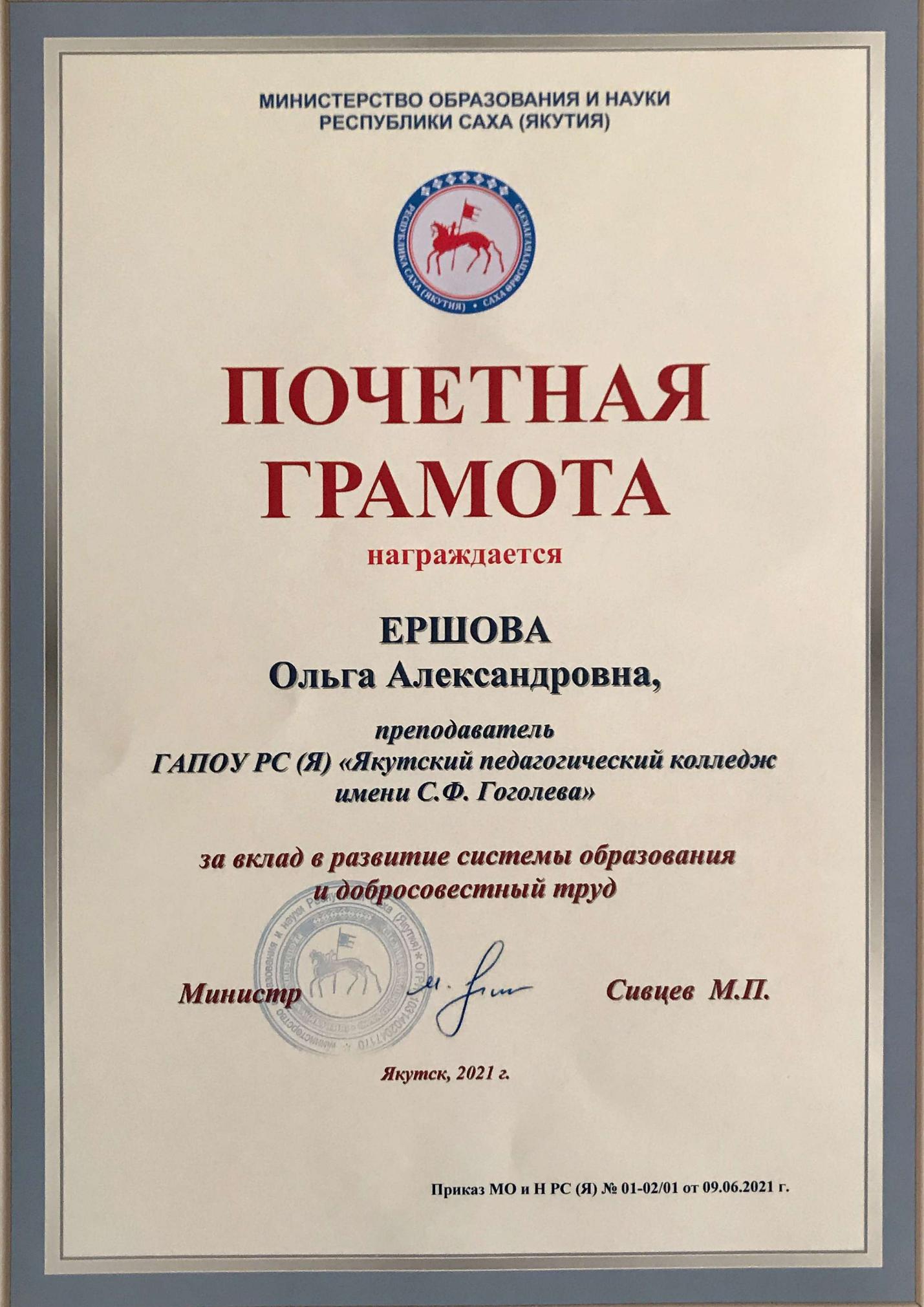 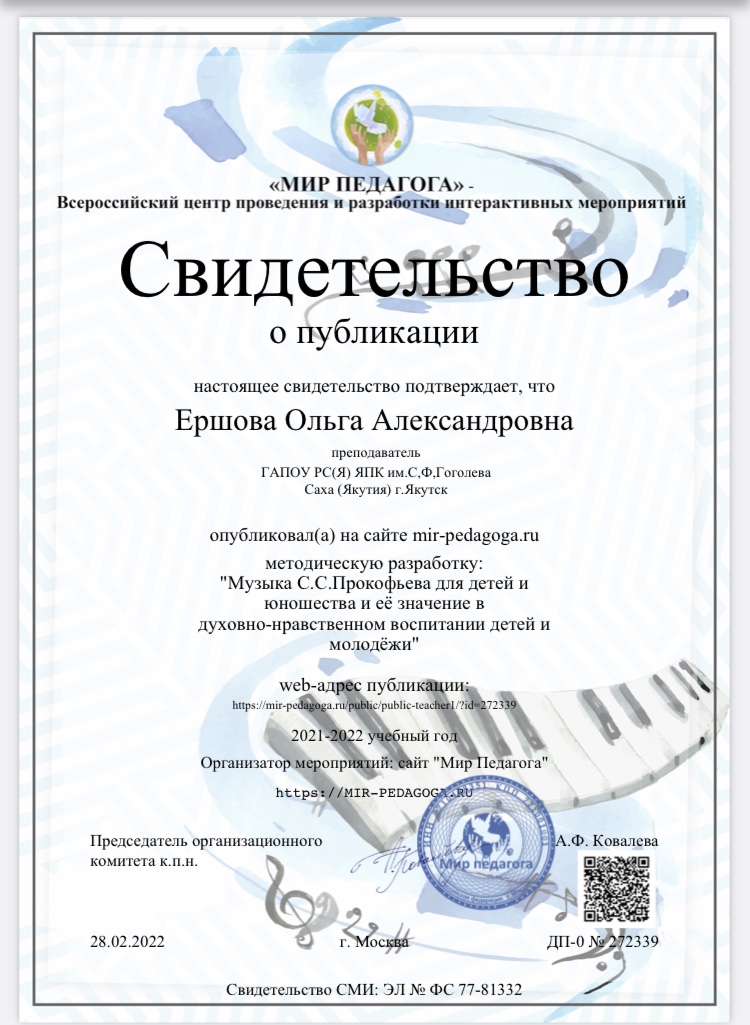 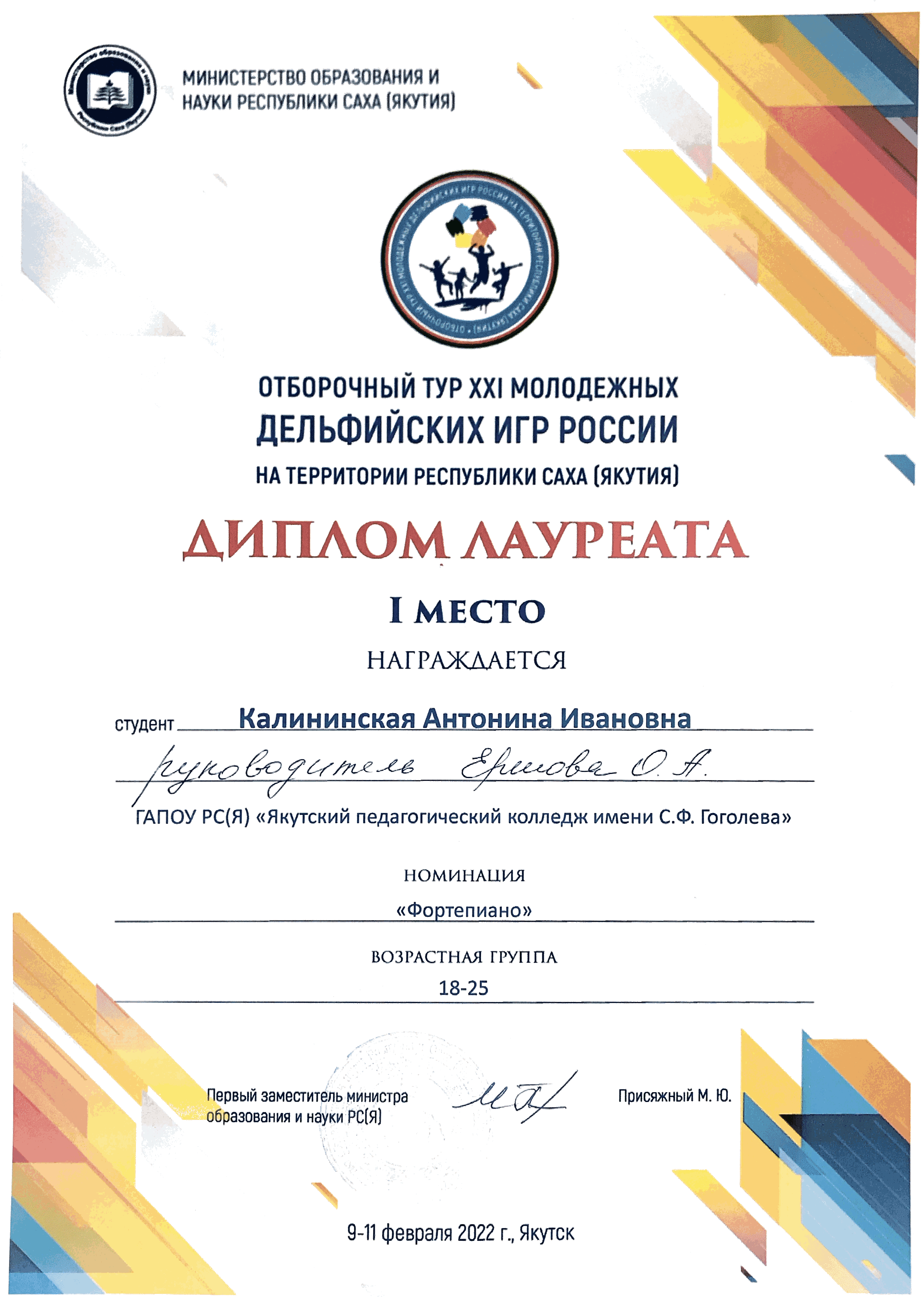 Фамилия, имя, отчествоЕршова Ольга АлександровнаГод рождения27.06.1968г.ОбразованиеУчебное заведение Год окончания СпециальностьКвалификация по дипломуСреднее-специальноеЯкутское музыкальное училище (колледж) им.М.Н.Жиркова 1987г.ФортепианоПреподаватель по классу фортепиано и концертмейстерОбразованиеУчебное заведениеГод поступленияСпециальностьНеоконченное высшееАГИКИ2020г.( 3 курс)Музыкальная педагогикаТрудовой стажПедагогический стажСтаж работы в данном ОУ27 лет: 17 лет;  3 года с 01.09.2018 г.                             Дата предыдущей аттестацииКатегория29.10.2020.. Присвоена  категория  СЗД- преподавателю Приказ ЯПК от 29.10.2020. № 01-09/157Преподаваемая дисциплина  (УД или МДК)ПМ 03. МДК 03.03. «Музыкально-инструментальный класс (фортепиано)»;ПМ 05. МДК 05.06.3 «Предмет по выбору (инд.)»КонцертмейстерСпециальность, группы, в которых преподаете53.02.01. «Музыкальное образование» 17Б, 18А, 18Б, 20А, 20Б, 21А, 21Б.Название структурыгод, месяцПроблематика курсов, количество часовДокумент о курсовой подготовкеАвтономное учреждение дополнительного профессионального образования «Институт новых технологий Республики Саха(Якутия)07.12.-16.12.2020.«Цифровая грамотность педагога» 72 ч.Удостоверение ДПО-20-277Официальный партнёр CASIOМарт 2021г.«Обучение игре на клавишном синтезаторе» 16 ч.Сертификат компании CASIOКраевое государственное автономное учреждение дополнительного профессионального образования «Красноярский краевой научно-учебный центр кадров культуры»Январь 2022г.«Оценка и анализ конкурсных выступлений юных исполнителей»72 ч.Удостоверение № 38, г.ДивногорскГод награждениягосударственные, отраслевые  наградыДокумент09.06.2021г.Министерство образования и науки Республики Саха (Якутия)Почётная грамота «За вклад в систему образования и добросовестный труд»Учебный годДисциплинаКоличество студентовУспеваемостьКачество2020 – 2021МДК 03.03. Музыкально-инструментальный класс (фортепиано)8100%100%2020 – 2021МДК 05.06.3 Предмет по выбору (инд)9100%94%2021-2022МДК 03.03. Музыкально-инструментальный класс (фортепиано)14100%I семестр100%I семестр2021-2022МДК 05.06.3 Предмет по выбору (инд)6100%I семестр100%I семестрУчебный годДисциплинаУспеваемостьКачество2020-2021МДК 03.03. Музыкально-инструментальный класс (фортепиано)100%100%2020-2021МДК 05.06.3 Предмет по выбору (инд.) 100%94%2021-2022МДК 03.03. Музыкально-инструментальный класс (фортепиано)100%I семестр100%I семестр2021-2022МДК 05.06.3Предмет по выбору (инд.)100%I семестр100%I семестрУчебный годНазвание УспеваемостьКачество2020-2021«Развитие чувства ритма у детей среднего дошкольного возраста в процессе игры на детских музыкальных инструментах».Реброва Александра МО18А100%100%4 (хорошо)2021-2022«Слушание музыки как средство развития ладового чувства детей младшего школьного влзраста на уроках музыки».Петрова Сардана МО18БУчебный годНазваниеУспеваемостьКачество2021-2022«Развитие чувства ритма на музыкальных занятиях у детей среднего дошкольного возраста в процессе игры на простейших детских музыкальных инструментах».Реброва А.МО-18АУчебный годДисциплинаКоличество студентовУспеваемостьКачество2020-2021МДК 03.03. Музыкально-инструментальный класс (фортепиано)8100%100%2020-2021МДК 05.06.3 Предмет по выбору9100%94%2021-2022МДК 03.03. Музыкально-инструментальный класс (фортепиано) 14100%I семестр100%I семестр2021-2022МДК 05.06.3 Предмет по выбору6100%I семестр100%I семестрЗатруднения по результатам самооценкиДействия по преодолению затрудненийРезультат на конец уч.года2020-2022 учебный год2020-2022 учебный год2020-2022 учебный годРазработка собственной методической системыСистематическое прохождение курсов повышения квалификации;Разработка методических материалов; Внедрения новых технологий  для повышения качества  уроков.Использование новых технологии с целью формирования знаний, умений, навыков.2020 – 2022 учебный год2020 – 2022 учебный годТема Педагог дополнительного образования: современные подходы к профессиональной деятельности.Актуальность темыВнедрение в образовательный процесс информационных технологий, формирования общих и профессиональных компетенций будущих специалистов, развития профессиональной компетентности ПроблемаПовышение уровня знаний современных методик и технологийНовизнаВнедрение ФГОС СПОРезультативность Внедрение информационных технологий в учебный процесс делает обучение более эффективным и разнообразным.Предполагаемая эффективность Достижение качественных образовательных результатов в условиях внедрения ФГОС СПО.Научно-практические конференцииНаучно-практические конференцииНаучно-практические конференцииНаучно-практические конференцииНаучно-практические конференцииТема конференцииУровеньДата проведенияТема докладаРезультат, подтверждающие материалы«Наследие С.С.Прокофьева в художественной культуре и образовании XXI века».Всероссийская научно-практическая конференция23.04.21«Музыка С.С.Прокофьева для детей и юношества и её значение в духовно-нравственном воспитании детей и молодёжи».СертификатДата проведенияТема, проблематикаТема, проблематикаУровеньРезультатОрганизация и проведение семинаров, КПКОрганизация и проведение семинаров, КПКОрганизация и проведение семинаров, КПКОрганизация и проведение семинаров, КПКОрганизация и проведение семинаров, КПК23-25.03.2021г.Организация и проведение КПК «Обучение игре на клавишном синтезаторе»Организация и проведение КПК «Обучение игре на клавишном синтезаторе»РеспубликанскийСертификат Мастер классы, руководство и подготовка к творческим конкурсамМастер классы, руководство и подготовка к творческим конкурсамМастер классы, руководство и подготовка к творческим конкурсамМастер классы, руководство и подготовка к творческим конкурсамМастер классы, руководство и подготовка к творческим конкурсамДата проведенияТема (название конкурса)Тема (название конкурса)УровеньРезультат15.08.2021. Онлайн- фестиваль искусства и творчества «Летние грани творчества»Калининская А. 20А Онлайн- фестиваль искусства и творчества «Летние грани творчества»Калининская А. 20АВсероссийскийII место25.03.2021.Онлайн-фестивале искусства и творчества «Твой успех».Калининская А. 20АОнлайн-фестивале искусства и творчества «Твой успех».Калининская А. 20АВсероссийскийIII место09-11.02.2021.Отборочный тур XXI молодёжных Дельфийских игр РоссииКалининская А. 20АОтборочный тур XXI молодёжных Дельфийских игр РоссииКалининская А. 20АРегиональныйI место2021Конкурс «Твой успех»Остапец К. 20АКонкурс «Твой успех»Остапец К. 20АРеспубликанскийII место2021Конкурс «Академия талантов»Калининская А. 20АКонкурс «Академия талантов»Калининская А. 20АРеспубликанскийI место2021Конкурс муз.инструментов «Талант».Петрова С. 18БКонкурс муз.инструментов «Талант».Петрова С. 18БРеспубликанскийI место2021Конкурс муз.инструментов «ARTСЕВЕРА».Бырдакарова А.20АКонкурс муз.инструментов «ARTСЕВЕРА».Бырдакарова А.20АРеспубликанскийII место2021Конкурс муз.инструментов «Академия талантов».Остапец К. 20АКонкурс муз.инструментов «Академия талантов».Остапец К. 20АРеспубликанскийI местоОткрытые урокиОткрытые урокиОткрытые урокиОткрытые урокиОткрытые урокиДата проведенияДисциплинаТемаУровеньРезультат22.02.2022МДК 03.03.Лукачевская М20Б.Работа над пьесой Р.Шумана «Марш»Внутри отделения,взаимопосещениепроведён28.02.2022.МДК 05.06.3.Сергучев Р.18АРабота над пьесами.Подготовка к АКРВнутри отделения.проведёнНазвание печатной продукцииТема статьи, докладаГод изданияСайт mir-pedagoga.ru«Мир педагога»Музыка С.С.Прокофьева для детей и юношества и её значение в духовно-нравственном воспитании детей и молодёжи».2022г.ТемаУровеньДата проведенияРеквизиты приказа об участииРазработка рабочей программы«Элективный курс»колледжныйСентябрь 2021Корректировка Рабочей программы ПМ 03.»Педагогическая музыкально-исполнительская деятельность»колледжныйСентябрь 2021Название Уровень владенияФорма демонстрацииИспользование ИКТ-технологий: технология дистанционного обучения технология компьютерного контролямультимедийные технологииИнтернет-технологии WhatsAppTelegramZoomSkypeВысокийЖивое общение,возможность задавать вопросы, высказывать оригинальные идеи и гипотезы;2.Использование компьютерных средств обучениямобильный классинтерактивная доска,SKYPEYou TubeGoogle КлассВысокийСсылки3.Использование развивающих деятельностных образовательных технологий ориентированных на формирование ОК и ПК Электронная библиотекаВысокийСсылкиТемаУровеньДата проведенияРезультатОнлайн-конкурс (олимпиада по музыке) «Один из трёх» посвящённом венским классикам.Калининская А.20АМеждународный09.12.2021.I местоТемаУровеньДата проведенияРеквизиты приказа об участии  Участие в видео поздравлении, посвященного Новому году(исполнение на фортепиано).внутриколледжный31.12.2020.Участие в видео поздравлении, посвященного Дню Победы(исполнение песни).внутриколледжный09.05.2021.Участие в видео поздравлении,посвященного юбилею зав.МО Козлова А.Г.внутриколледжный30.01.2022.названиеуровеньгодРезультатДорожная карта. АГИКИ«Музыкальный инкубатор»республиканский2021Подготовка к музыкальной школеназваниеуровеньгодрезультатЧлен жюри в Международном конкурсе-фестивале исполнителей на музыкальных инструментах и вокального искусства по видеозаписям.международный31.01.2022.Почётная грамотаЭксперт в отборочном региональном туре  Дельфийских молодёжных игр.региональный09-11.02.2022г.Работа в жюри конкурса «Эстрадная миниатюра».городской08.02.2022.БлагодарностьРабота в жюри конкурса на лучшее исполнение «Менуэта» Йозефа Гайдна.городской25.12.21ГрамотаназваниеуровеньгодрезультатКонкурс в Республике Корея.«Meister 2021online & offline international music competition»Международный2021II местоЛичное участие Конкурс во Франции «Le festival international perfect»International academy of science, culture and (Paris, France).Международный2021I местоЛичное участиеВсероссийский онлайн-фестиваль искусства и творчества «Твой успех»Всероссийский2021III местоЛичное участиеКонкурс музыкальных инструментов «Великая победа»Республиканский2021I местоЛичное участие №№ №№                               Наименование.Кол-воИнвентарный номер4.14.1Компьютер, объединенный в локальную сеть; - Системный блок - Монитор - Клавиатура - Мышка - Принтер Samsung Xpress M20701111110134100094101341000941013410009410134100094б/н4.2Синтезатор YamahaСинтезатор Yamaha710134100120-10134100264.3.Колонки компьютерные CeniusКолонки компьютерные Cenius1б/н4.4.Пианино «Фантазия»Пианино «Фантазия»1б/н4.5.Клавиатура миди  Keystation (49-Key Mobile USB MIDI Controller)Клавиатура миди  Keystation (49-Key Mobile USB MIDI Controller)5б/н4.6.Сетевой фильтр (белый)Сетевой фильтр (белый)2б/н4.7.Сетевой фильтр (чёрный)Сетевой фильтр (чёрный)1б/н№№НаименованиеколичествоУчебно-методическая литератураУчебно-методическая литератураУчебно-методическая литература1.2.3.Важов С.С. Школа игры на синтезаторе / С.С. Важов – СПб.:  –Композитор – Санкт-Петербург, 2002. – 80 с.: ил.;Самостоятельная работа студента ПМ 05.01.Методика обучения детей игре на синтезаторе.Методические рекомендации.Учебное издание.Составитель:Маланина О.В.;Методические рекомендации по организации выполнения внеаудиторной самостоятельной работы студента.Учебное издание.Составители: Степанова М.В.,Слепцов О.А.521                            2. Методическая литература1.2.3.Красильников И.М. Школа игры на синтезаторе [Ноты]: учебно-методическое пособие для преподавателей и учащихся детской музыкальной школы и детской школы искусств / И.М. Красильников, А.А. Алемская, И.Л. Клип; под ред. И.П. Красильникова. – М.: Владос, 2007 – 208с.: ил. – (Библиотека ДМШ).;Охитина Л.Т. Психологические основы урока./Охитина Л.Т.-М.:»Просвещение»,1977.;Фридкин Г. Практическое руководство по музыкальной грамоте.Учебное пособие.М.:»Музыка»1987.2811                                     3.Нотная литература                                      3.Нотная литература                                      3.Нотная литература 1.Красильников И.М. Хорошо синтезированный клавир: Альбом произведений для клавишного синтезатора. М.: Экон-информ, 2013.2.Лысенко В.В. Учимся играть на синтезаторе: нотная грамота, техника исполнения, аранжировка, импровизация, нотное приложение: методическое пособие для учащихся ДМШ, ДШИ / В.В. Лысенко. – Ростов н/Д: Феникс, 2011. – 238 с.: ил. – (Любимые мелодии)3.Петренко Л. Играю на синтезаторе (ноты). Выпуск 3. Хрестоматия педагогического репертуара: Музыка – Москва, 2010. – 56с.4.Танонов А. 7 аранжировок для синтезатора:  Композитор – Санкт-Петербург, 2000. 5.Трифонова Н. Играем на синтезаторе Yamaha. Выпуск 3, Композитор – Санкт-Петербург, 2014 – 64с.6.Шавкунов И. Хрестоматия III «Мой инструмент — синтезатор», Композитор – Санкт-Петербург, 2003 – 54с.7.Шавкунов И. Хрестоматия I «Мой инструмент — синтезатор», Композитор – Санкт-Петербург, 2002 – 42с.8.Шавкунов И.Г. «Игра на синтезаторе». Методика и программа обучения (музыкальная школа, Композитор – Санкт-Петербург, 2001 – 32с.9.Пьесы зарубежных композиторов для фортепиано. Выпуск 5, Музыка – Ленинград, 1990.10.Чайковский П.И. Времена года, Музыка – Москва, 1987.11.Из репертуара детских музыкальных школ для фортепиано, Музыка – Москва, 1987.12.Марутаев В. Музыкальный час. Выпуск 1. Популярные детские песни в переложении для фортепиано в 4 руки, Музыка – Москва, 1986.13.Марутаев В. Музыкальный час. Выпуск 2. Популярные детские песни в переложении для фортепиано в 4 руки, Музыка – Москва, 1988.14.Катанский В. Популярная музыка зарубежных авторов для фортепиано, Изд. Дом Катанского В. – Москва, 2002 – 32с.15.Пособие по чтению с листа на фортепиано. Часть2, Музыка – Ленинград, 1969.16.Полифонические пьесы. Фортепианная музыка для детских музыкальных школ, Советский композитор, 1989.17.Соловкина А. Сильным, ловким вырастай. Для детей младшего возраста, Музыка – Москва, 1982. – 39с. 18.Ритмика для детей 3-7 лет. Учебно-методическое пособие, Владос – Москва, 2008.19.Милич Б. Фортепиано. 1 класс ДШИ, Кифара – Москва, 2001. – 124с.20.Милич Б. Фортепиано. 2 класс ДШИ, Кифара – Москва, 2017. – 116с.21.Милич Б. Фортепиано. 3 класс ДШИ, Кифара – Москва, 2008. – 136с. 22.Пьесы зарубежных композиторов. Вып.1.Советский композитор. МммммМоскваМосква197223.Звуки мира. Фортепианные пьесы. Вып.124.Хрестоматия для фортепиано. 6 класс Полифонические пьесы. Вып.125.Хрестоматия для фортепиано. 5 класс Полифонические пьесы. Вып.226.Хрестоматия для фортепиано. 6 класс. Полифонические пьесы. Вып.227.Педагогический репертуар. 6 кл. Полиф. Пьесы. Вып.228.Хрестоматия для фортепиано. 6 кл. Полифонические пьесы. Вып.229.Педагогический репертуар. 6 кл. Пьесы. Вып.130.Полифонические пьесы для фортепиано Вып.331.У. Отт. Телевизионное знакомство. Москва.1992.32.Б. Яворский. Статьи.Воспоминания. Советский композитор.1972.33.Л.Т. Охитина. Психологические основы  урока. Москва 197734.Г. Фридкин. Практ. Рук. По музыкальной грамоте Москва198735.Популярные песни 1983 Песенник36.Песенник. Русские народные песни